ANEXO TÉCNICOCONVOCATORIA PARA REALIZAR LA IMPLEMENTACIÓN DE UN PROCESO DE FORTALECIMIENTO PEDAGÓGICO, MOVILIZACIÓN COMUNITARIA Y ACOMPAÑAMIENTO FAMILIAR PARA GARANTIZAR EL ACCESO Y PERMANENCIA DE LAS NIÑAS Y LOS NIÑOS A LA EDUCACIÓN INICIAL Y PRIMEROS GRADOS DE LA BÁSICA PRIMARIA (PRIMERO Y SEGUNDO) EN TERRITORIOS RURALES Y RURALES DISPERSOS PRIORIZADOS COMPONENTES TÉCNICOSEl proceso de fortalecimiento pedagógico, movilización comunitaria y acompañamiento familiar busca avanzar en la generación de condiciones para garantizar el acceso y permanencia a la educación inicial y los primeros grados de la básica primaria (primero y segundo) a niñas y niños que no han podido acceder al sistema, a través de la prestación del servicio educativo desde estrategias  flexibles que respondan con pertinencia y oportunidad a las características territoriales y poblacionales de niñas, niños, sus familias y comunidades, de acuerdo con los esquemas operativos y metodológicos que el Ministerio de Educación Nacional ha definido para la atención educativa en la ruralidad.  El proceso es dinamizado por asesores pedagógicos, quienes se encargarán de posicionar, socializar y acompañar desde los referentes técnicos del país a través de los profesionales de acompañamiento pedagógico a los docentes, así como de apoyar las acciones de gestión territorial que lideran las Secretarías de Educación de las ETC focalizadas. Estos asesores tienen una relación técnica de un (1) asesor pedagógico por dos ETC. A través de la gestión territorial, se espera fortalecer las redes intersectoriales a nivel local, así como articular la oferta del territorio para apoyar a las familias y comunidades en la prestación del servicio educativo, a partir de los esquemas operativos previstos en el presente anexo técnico. Para esto, se deberá contar con un profesional de acompañamiento pedagógico bajo una relación técnica de uno (1) por cada 10 maestras o maestros. Estos profesionales se encargan de acompañar a los docentes para que coadyuven al desarrollo de las capacidades organizativas de las comunidades y familias, así como de apoyar técnicamente a los establecimientos educativos focalizados en lo relacionado con la revisión y actualización de los PEI o PEC para incluir la implementación de los esquemas metodológicos y operativos que permitan atender con pertinencia y oportunidad a la población que no puede acceder a la sede educativa.Será labor de los profesionales de acompañamiento apoyar el diseño de propuestas pedagógicas que potencien el desarrollo y aprendizaje de las niñas y los niños en educación inicial y primeros grados de básica primaria y avanzar en la armonización curricular para favorecer el ingreso a la atención en la sede educativa de manera presencial en el momento en que puedan hacerlo o dar continuidad en la trayectoria educativa desde la estrategia de atención educativa en zonas rurales y rurales dispersas para la educación inicial.En este sentido, se plantean los siguientes componentes a desarrollar: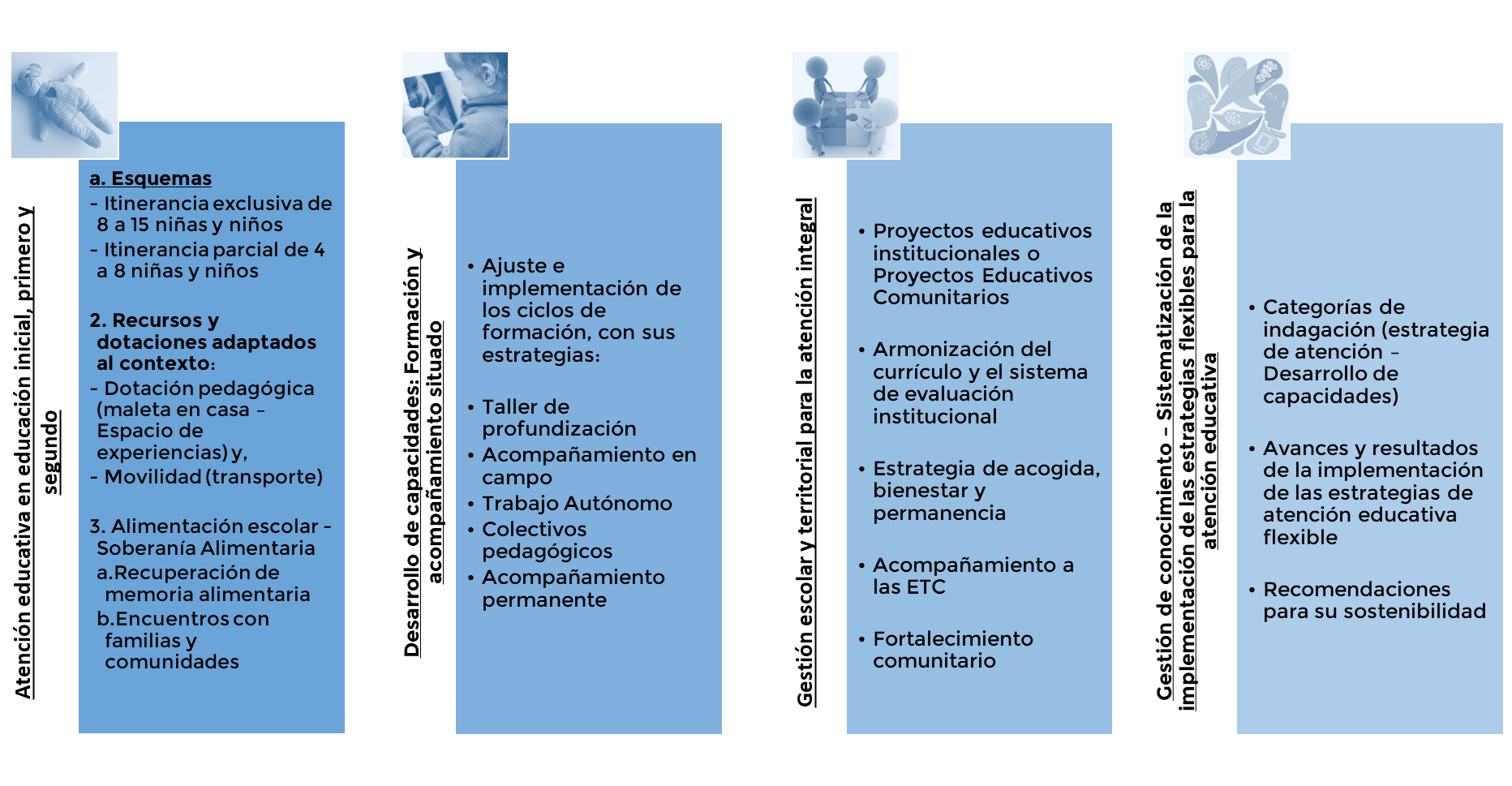 Fuente: Dirección de Primera Infancia -MEN-.Atención educativa en educación inicial, primero y segundo Esquemas para la atención educativaEsquemas operativosPara el desarrollo de la estrategia de atención educativa flexible dirigida a niñas y niños de educación inicial y primeros grados de básica primaria (primero y segundo) en la ruralidad, se han establecido los siguientes esquemas operativos con los cuales se busca garantizar, por un lado, coherencia con las características poblacionales y territoriales de la ruralidad, y por otro, esquemas metodológicos sostenibles de acuerdo con las posibilidades de las Entidades Territoriales Certificadas (ETC) en educación. Estos esquemas se pueden implementar de manera exclusiva (solo uno de ellos) o mixta (dos o más esquemas) en cada ETC, de acuerdo con las condiciones y dinámicas propias del territorio: Atención educativa en itinerancia.  Hace referencia a la necesidad de realizar desplazamientos por parte de los docentes hacia los lugares donde viven las niñas y niños identificados dada la dispersión en la que se encuentran ubicados. La atención también se puede brindar en otros escenarios, como los espacios de experiencias y recursos o en un escenario comunitario o natural (salones comunales, malocas, rio, montaña, camino, selva), dependiendo de los contextos, cultura y características de los territorios. En este esquema el docente dedica el 100% de su jornada laboral a brindar la atención educativa en itinerancia, con una relación técnica de entre 8 y 15 niñas y niños. Así mismo, se promueve la vinculación de las familias y comunidades en las experiencias proyectadas por el docente de manera que se fortalezca su rol en los procesos educativos de niñas y niños. Atención educativa en itinerancia parcial.  Los docentes se desplazan una o más veces por semana hacia los lugares donde viven las niñas y los niños que no pueden asistir a la sede donde se brinda atención educativa regularmente. La atención educativa se puede realizar en el hogar, en un espacio comunitario o, o natural (salón comunitario, maloca, montaña, selva, espacios sagrados, etc.) según los acuerdos que se establezcan con las familias y las realidades del territorio. El docente tiene a su cargo entre 4 a 8 niñas y niños con atención itinerante que habitan las zonas rurales dispersas, además del grupo al que brinda atención regular en el establecimiento educativo. Así mismo, promueve la vinculación de las familias y comunidades para dinamizar las experiencias proyectadas por el docente cuando este no se encuentra de manera presencial, dando continuidad a la atención educativa de las niñas y niños. La organización de la itinerancia parcial dependerá de las realidades del territorio y de la atención que se esté brindando. De esta manera, se podrán definir con cada ETC los tiempos para la atención en itinerancia parcial.En la siguiente tabla, se resumen las características de cada uno de los esquemas operativos: La atención educativa, deberá contar con el Plan de Alimentación Escolar gestionado por la Secretaria de Educación certificada; por su parte, la Institución de Educación Superior asegurará los recursos y dotaciones con las orientaciones dadas en el presente anexo técnico. De esta manera, se garantizará la integralidad y pertinencia para promover el desarrollo integral y aprendizaje de las niñas y los niños.Esquema metodológico La atención educativa se desarrolla a través de experiencias pedagógicas individuales, en el hogar, entre pares, con familias y comunidad, para la educación inicial y los primeros grados de la básica primaria (primero y segundo) en la ruralidad.Para la planeación de estas experiencias, se cuentan con los siguientes recursos, los cuales, de acuerdo con las particularidades del contexto, de las niñas y los niños, familias y comunidades podrán adaptarse. Estos recursos son:Colección de ideas para cuidar, acompañar y potenciar el desarrollo en la primera infancia: Serie de educación inicial integrada por 20 cartillas, que contiene orientaciones prácticas para desarrollar experiencias tanto en el entorno hogar como en el educativo, relacionadas con el juego, las expresiones artísticas, la exploración, la literatura, la expresión de emociones y el cuidado de sí y de otros. Esta colección, se encuentra en el siguiente enlace: https://www.colombiaaprende.edu.co/recurso-coleccion/para-proyectar-experiencias Colección Familias que acompañan las experiencias educativas de sus niñas, niños, adolescentes: a través de 22 fascículos se invita a los lectores a interactuar con los miembros de sus familias, con otras familias y con la escuela, para profundizar sobre aspectos de interés, fortalecer sus capacidades y cumplir sus compromisos con la protección integral de los derechos y la promoción del desarrollo de niñas, niños, adolescentes. Esta colección podrá consultarse en el siguiente enlace: https://contenidos.colombiaaprende.edu.co/aprende-en-casa/guias-y-orientaciones-para-familias-y-cuidadores/orientaciones-tecnicas-alianza Cuentos para conocer y soñar en los territorios rurales: Colección de cuentos que presentan diferentes experiencias de niños y niños que viven en la ruralidad de diferentes territorios del país. Está inspirada en la forma de ver, sentir, vivir en territorios rurales y rurales dispersos cuya riqueza se manifiesta en las interacciones que se tejen entre los diferentes actores, en la relación con la biodiversidad, en el reconocimiento por la diversidad de culturas y en la valoración de los procesos de educación propia que tiene cada comunidad. Serie de recursos educativos para la generación de experiencias en la ruralidad: cinco (5) módulos y una (1) bitácora que aportan al fortalecimiento de la práctica pedagógica desde las propuestas pedagógicas para la educación inicial en territorios rurales, acciones de la vida cotidiana y escenarios naturales que potencian desarrollo y el aprendizaje, el disfrute de experiencias a través del juego, la literatura, las expresiones artísticas y la exploración del medio desde la cultura y el territorio, redes familiares y comunitarias en la educación inicial. Esta serie, será entregada a las sedes educativas focalizadas, así como a las maestras y maestros en promedio 220 colecciones.Programa Profe en tu casa: Este programa cuenta con profesores y expertos invitados, actores claves de las familias y comunidades quienes abordan de manera práctica y entretenida temas que promueven el enriquecimiento de capacidades de las familias para el cuidado, la crianza y la educación, favorecen el desarrollo y aprendizaje de la primera infancia en el marco de experiencias de creación, exploración y contacto con el juego, las expresiones artísticas y la literatura. Este programa, se trasmite todos los martes y miércoles de 10 a.m. a 11 a.m. por RTVC PLAY  o por los canales institucionales.Radio Nacional Exploremos: canal de contenidos educativos con acceso al 92% de la población colombiana a través de la señal digital gratuita TDT. Cuenta con franjas y recursos diseñados para complementar los procesos de enseñanza - aprendizaje en población rural, primera infancia, primaria, y familiar. Los contenidos se encuentran disponibles para descubrir, descargar y compartir con la comunidad en el siguiente enlace: A continuación, se describen las experiencias pedagógicas:Experiencias pedagógicas individuales: se caracteriza porque:Se desarrolla de forma particular con las niñas, los niños y sus familias y sucede en el entorno hogar o comunitario, siempre en tiempos acordados previamente con las familias o la comunidad. No irrumpe las dinámicas de las familias, sino que las vincula al proceso educativo de niñas y niños. Facilita que la maestra o maestro conozca el contexto (familiar, comunitario, ambiental, cultural) de las niñas y los niños para lograr una lectura de la realidad que le permita proyectar las experiencias pedagógicas más pertinentes, realizar seguimiento al desarrollo y aprendizaje de niñas y niños, y potenciar las capacidades de las familias y comunidades desde sus prácticas de cuidado y crianza.Busca promover el desarrollo y aprendizaje de las niñas y los niños desde el reconocimiento, valoración y potenciamiento de las experiencias y actividades que configuran la vida cotidiana de sus familias y comunidades.  Propone a las niñas, niños y familias diversas experiencias basadas en el juego, las expresiones artísticas, la exploración del medio por ejemplo experiencias de contemplación, recorridos o senderismos para reconocimiento del territorio, comunicación con los demás seres visibles e invisibles que habitan los territorios y la literatura desde la riqueza misma que se deriva de las oportunidades y potencialidades del territorio que habitan, de su cultura y vivencias cotidianas. Genera interacciones ricas y variadas entre niñas, niños, familias, cuidadores y comunidades, que les permiten, en conjunto, ampliar sus comprensiones de mundo, expresar e intercambiar ideas, sensaciones y emociones, desplegar nuevas oportunidades para leer su realidad y dejarse asombrar con cada nuevo conocimiento, avance, logro o conquista, asimismo, fortalece el vínculo familiar y comunitario y la valoración de los saberes.Orienta a las familias, cuidadores y comunidades para el desarrollo de diversas experiencias y el uso intencionado y apropiado de los materiales que se encuentran en la maleta en casa, así como de los materiales no estructurados, cuando el docente no se encuentre mediando las experiencias de manera presencial.  Cada encuentro tiene una duración estimada de tres horas, tiempo en el cual se desarrollan los siguientes momentos, aunque estos pueden ajustarse de acuerdo con la dinámica particular de cada familia: Acoger: tiempo inicial de acercamiento a las niñas, los niños y sus familias, centrado en generar acogida y apertura que aporte en el reconocimiento de sus intereses y necesidades; Contextualizar la propuesta pedagógica: con las niñas, niños y familias participantes, se brindan las orientaciones generales sobre las intencionalidades de las experiencias y dar paso a vivirlas; Compartir, crear, jugar: es el momento para vivir la experiencia propuesta e hilarla con las capacidades y potencialidades de las niñas, niños y sus familias e interconectarla con las dinámicas propias de la cotidianidad de cada hogar; Conversar sobre lo vivido: se realiza un balance con las familias, las niñas y los niños de las experiencias vividas en relación con las intencionalidades planteadas por la maestra o maestro al inicio del encuentro; Orientar a la familia y comunidad: se dan orientaciones sobre las experiencias educativas a propiciar para las niñas y niños en el hogar o espacios comunitarios mientras el docente no se encuentra, en este momento, es necesario tener en cuenta las acciones de la vida cotidiana, los recursos que se encuentran en el medio y en la maleta en casa con el fin de enriquecer las experiencias propuestas en familia y comunidad. Experiencias pedagógicas con familias y comunidades: se caracteriza porque:Se desarrolla específicamente con las familias y la comunidad y suceden en los espacios de experiencias o escenarios comunitarios o naturales del territorio.Permite que los docentes reconozcan a las familias y comunidades desde sus características y dinámicas particulares para enriquecer y dotar de sentido sus propuestas pedagógicas, al tiempo que permiten socializar las experiencias educativas propuestas por el docente para que sean construidas y desarrolladas con las familias y comunidades cuando no acompaña de manera presencial a las niñas y niños. Permite el fortalecimiento de las capacidades de las familias y la comunidad alrededor de su rol de cuidado y crianza de las niñas y niños, desde el reconocimiento, valoración y respeto por el territorio, las familias y comunidades que habitan, sus saberes, usos y costumbres. Propone el intercambio de experiencias, saberes, creencias, prácticas y reflexiones por parte de las familias, procurando su fortalecimiento y reconocimiento como una comunidad que puede apoyarse y acompañarse para generar más y mejores condiciones que favorezcan el desarrollo y aprendizaje de las niñas y niños. Entendiendo las dinámicas territoriales que no siempre permiten la realización de los encuentros de experiencias con familias, la Institución de Educación Superior deberá diseñar e implementar, en coordinación con el MEN, la Secretaría de Educación y las comunidades y familias, una estrategia (foros, videollamadas, cuadernos viajeros, programas radiales, entre otros) con el fin de motivar la integración de familias en concordancia con los lineamientos de la Alianza Familia Escuela, dinamizando los procesos colectivos entre familias y comunidades en donde se esté prestando la atención.Experiencia pedagógica Entre Pares: se caracteriza porque:Se desarrolla con niñas y niños de manera exclusiva, y sucede en el espacio de experiencias, en escenarios comunitarios o naturales, de acuerdo con las dinámicas propias del territorio. Propone momentos de creación colectiva que potencian el desarrollo y el aprendizaje de las niñas y niños desde diferentes interacciones e intercambios que se dan entre pares. Dispone de ambientes enriquecidos donde las niñas y los niños tengan acceso a materiales, herramientas, juguetes del contexto, accesorios, entre otros que promuevan experiencias pedagógicas basadas en el juego, las expresiones artísticas, la exploración del medio y la literatura con pertinencia cultural, la espiritualidad, experiencias que favorezcan las relaciones respetuosas y armónicas con el territorio y los seres visibles e invisibles que lo habitan, de igual manera a través de prácticas culturales  como las siembras, los recorridos, que permiten desplazarse y estar en el territorio de forma segura, igualmente puede promoverse el avistamiento de flora, fauna y territorio, paisaje sonoro, que fortalezcan el arraigo y sentido de pertenencia,  también se proponen  experiencias pedagógicas desde la contemplación y la meditación, que potencien su ser espiritual​​. Favorece experiencias en las que las niñas y niños indagan, cuestionan, preguntan y exploran el lenguaje, su cultura, los objetos y el espacio, establecen relaciones armónicas con los demás seres que habitan el territorio plantean problemas, propuestas y buscan posibles soluciones, realizan analogías, analizan, ordenan, secuencian, etc.Propone la exploración de diferentes situaciones, ambientes, fenómenos naturales, materiales y objetos que se encuentran a su alcance y que hacen parte de su vida cotidiana a través del uso de los materiales dispuestos en el espacio de experiencias y los materiales no estructurados derivados de su entorno particular.Permite que el docente observe, escuche, documente e interactúe de diversas maneras con su grupo de niñas y niños para conocerlos, valorar y potenciar su desarrollo y aprendizaje. Esta información le ofrece insumos al docente para orientar e involucrar a los agentes comunitarios y a las familias para que impulsen y den continuidad a los procesos educativos de niñas y niños cuando el docente no se esté presente. Cada encuentro tiene una duración estimada de tres horas y se apoyan en los materiales y recursos dispuestos en el espacio de experiencias comunitarias. En este tiempo se espera el desarrollo de los siguientes 4 momentos propuestos: Acoger: centrado en generar un espacio de apertura, que aporte en el reconocimiento de los intereses y necesidades de niñas y niños; Vivir la experiencia: tiempo para disfrutar las experiencias que el docente ha proyectado y que se evidencian en el diseño del ambiente de acuerdo con sus intencionalidades pedagógicas; Conversar sobre lo vivido: para hacer un balance de las experiencias; Indagar, explorar y construir: para proponer a las niñas, niños, familias y comunidad la continuidad de las experiencias vividas desde los materiales dispuestos en la maleta en casa y las posibilidades y recursos que les ofrece el contexto particular en el que se desarrollan.Experiencias y actividades pedagógicas para construir en el hogar, se caracteriza porque busca:  Establecer estrategias de fortalecimiento y de apoyo pedagógico para realizarlas en los hogares sin la presencia de la maestra o el maestro y sin acudir a herramientas digitales o cibernéticas por las condiciones del contexto, pero si bajo el uso de los medios de comunicación tradicionales presentes aún en el contexto rural que lleve a exploraciones en el medio, disfrute de la literatura, arte y juego como una experiencia que promueva actividades en el hogar y la comunidad, como realización de cartografías, la exploración del medio desde la observación, la contemplación, la indagación, oralidad, senderismo, avistamiento de flora,  fauna, observación del cielo, identificación de fases lunares, experiencias de paisaje sonoro, siembras​ y el registro de experiencias, con el fin de redescubrir la identidad cultural, agrícola y artesanal de los contextos rurales y rurales dispersos.Valorar la importancia de las riquezas ecosistémicas del territorio desde lo ecológico y lo cultural, el cuidado y preservación de estas, ​el conocimiento del territorio para habitarlo de forma segura y tranquila, fomentando la investigación y vivencias propias de las niñas y los niños basados en la experiencia, vivencias y relación con su territorio. De esta manera, existen varios elementos que posibilitan cumplir dicho propósito entre ellos, el material impreso entregado en el marco de la estrategia o producido por la maestra ​o maestro, las niñas y los niños y las familias, así como la revalorización y utilización de la radio como herramienta de acercamiento a las comunidades dispersas, a través de la divulgación de contenidos que permitan la interacción con el niño y el aprovechamiento de la maleta en casa (dotación pedagógica en hogar) con la intención de vincular a los miembros de la familia en el proceso formativo del niño y la niña rural. Para tal fin, la dotación pedagógica se propone de tal manera que sea ajustada a las realidades del contexto y preferiblemente elaborada por miembros y organizaciones sociales locales para elaborarla de acuerdo con las disposiciones técnicas de esta dotación; que permita la interconexión entre el docente (contenido radial), la familia y el niño o niña; así el momento individual, se aprovechará en cuanto a la valoración y seguimiento del proceso pedagógico y apoyo a la familia en orientar su rol como red primaria.La posibilidad de revitalizar los medios de comunicación, entre estos, la radio como un canal educativo permite potenciar la interacción de saberes de las familias y la comunidad en torno al desarrollo y el aprendizaje de las niñas y los niños. Par esto, es fundamental estructurar de forma clara y pertinente los contenidos a movilizar para el fortalecimiento de las experiencias pedagógicas, lo que implica jugar con el lenguaje radiofónico de las palabras, la música, e incluso de los efectos sonoros y el silencio. Se deben generar estrategias para que niñas, niños, familias y comunidades tengan voz en estos programas y se pueda movilizar el saber cultural desde esta estrategia (por ejemplo, en la radio comunitaria). ​​ Para el desarrollo de estas acciones, es necesario tener en cuenta los medios y espacios comunitarios de alta circulación en las comunidades, de manera que puedan ser observados o escuchados por las familias interesadas, emisoras radiales, programas de televisión, etc.  Estas acciones deberán ser pertinentes para las niñas y niños y contextualizadas con las familias, dependiendo de los medios de comunicación existentes, podrán ser compartidas por medio de mensajes de texto, WhatsApp, material impreso, llamadas telefónicas, medios televisivos o radiales, entre otros. De igual forma, se espera generar una relación y comunicación cercana con las familias, de manera que el docente logre establecer procesos de empatía con ellas, desde el reconocimiento de las particularidades de cada entorno familiar y cultural, así como acompañarlas en la comprensión y posibilidades de experiencias intencionadas que las familias pueden desarrollar en su cotidianidad, aportando para potenciar el aprendizaje y desarrollo de las niñas o niños. Seguimiento del acompañamiento en el hogar: Como estrategia que permita hacer seguimiento a las actividades que realizan las familias en el hogar con las niñas y los niños, identificar dificultades y fortalecer la vinculación entre la familia, comunidad y las maestras y los maestros, se propone que por lo menos una vez a la semana el docente a través de una llamada, un chat u otro medio usado en el territorio, indague sobre los avances de las experiencias y actividades desarrolladas en el hogar.Este momento le va a permitir a la maestra o el maestro acercarse a las realidades del hogar, reconocer los procesos de desarrollo de las niñas y los niños y ajustar la propuesta pedagógica que realiza con las familias, además garantiza un mayor tiempo de dedicación a las experiencias pedagógicas que requiere cada niña y niño.  Complementario a lo anterior, la implementación de los esquemas dentro de la estrategia de atención educativa flexible en la ruralidad reconoce el papel del ambiente pedagógico y los elementos que lo acompañan en el desarrollo y aprendizaje de las niñas y los niños. Por esta razón, busca que, las propuestas pedagógicas de las maestras y los maestros estén alineadas con la perspectiva del Currículo basado en la Experiencia, el cual propone que haya “una forma de interacción entre las niñas, los niños, las familias y los maestros, cuyo énfasis es la acción de cada uno, relacionada directamente con su contexto sociocultural y natural” (Dewey, 1970). Lo anterior, refiere que las experiencias que vivan las niñas, niños, familias y comunidad deben estar, altamente, relacionadas con exploraciones, en donde el pensamiento, el lenguaje, la manipulación de materiales, la pregunta (​la contemplación y conexión con todos los seres que habitan el territorio que se movilizan desde los sentires y percepciones no estructuradas solo en lógicas racionales, sino también desde la emoción y la intuición), las reflexiones y las conversaciones estén presentes en todas las experiencias pedagógicas, y esto es posible cuando se habilitan espacios, ambientes y materiales con los cuales las niñas, los niños y las familias puedan interactuar, manipular y recrear, porque es ello lo que aportará en el proceso de construcción de sentido, de aprendizaje y de conocimiento. De acuerdo con lo anterior, y teniendo en cuenta la diversidad de comunidades que habitan el territorio colombiano rural y rural disperso, es pertinente tomar en cuenta lo estipulado en el documento de ambientes pedagógicos del MAS+ étnico (2018) el cual define que “los territorios son el principio de vida para las comunidades de grupos étnicos, donde se encuentra el sustento material y espiritual de la existencia. Desde una perspectiva pedagógica y cultural son los espacios a los que se les da un significado que es construido socialmente, se relacionan con las chagras, huertas, azoteas, cultivos, malocas, los lugares de encuentro comunitario, las cocinas, los lugares sagrados y demás espacios en los que se desarrollan actividades de relevancia para las comunidades de grupos étnicos” (2018:12). Por tanto, es indispensable que, como parte de la atención, la implementación de diferentes esquemas esté en constante interacción con el medio natural, el contexto social y cultural como parte del proceso de desarrollo y aprendizaje de las niñas y niños, lo cual permitirá implementar una atención rural pertinente al contexto y a la cultura de las comunidades.Ambientes, recursos y dotaciones adaptados al contextoPara cada uno de los esquemas operativos propuestos y experiencias pedagógicas, el ambiente y los recursos adaptados al contexto juegan un papel importante para el desarrollo de las experiencias pedagógicas, por lo tanto, se propone tener en cuenta:El aprovechamiento de los elementos del contexto ya sea en el hogar o escenarios comunitarios y naturales o materiales del establecimiento educativo en el caso del esquema de atención en itinerancia parcial.Reconocimiento e inclusión de materiales propios de la cultura a partir de los intereses, sentires y preguntas propias de las niñas, los niños y las familias.Construcción colectiva del catálogo de materiales y recursos que harán parte de la maleta en casa y de los espacios de experiencias y recursos pedagógicos que aporten al desarrollo y aprendizaje de las niñas y los niños y apoyen a las familias en la construcción de experiencias en el hogar.Privilegiar la adquisición de los materiales con las comunidades que tengan producción local de manera articulada con los establecimientos educativos y las Secretarías de Educación Certificadas.Generación de ambientes que permitan la exploración, el juego, las expresiones artísticas y el disfrute de la literatura partir de la lectura, la escritura y la oralidad.Acompañar, dialogar y acordar con las familias y comunidades en la comprensión de cómo involucrar el aprendizaje en la cotidianidad del hogar y de las rutinas de la familia.Tener en cuenta apuestas de ambientes pedagógicos que sean móviles, portátiles o de fácil manipulación para montar o desmontar, de manera tal que sean aprovechables todos los recursos ofrecidos durante los momentos de encuentros con las niñas, los niños, las familias y la comunidad.Desarrollar estrategias de préstamo de materiales disponibles en los espacios de experiencias y recursos. Espacios de experiencias y recursos pedagógicos: Las experiencias pedagógicas que se proponen para la atención educativa se apoyan en la generación de ambientes pedagógicos que permitan jugar, explorar, crear, narrar, leer, experimentar, etc. Por ello, se propone la generación de los escenarios denominados “Espacios de experiencias y recursos pedagógicos”, , por lo que requieren que, desde el proceso de focalización , la Institución de Educación Superior, la Secretaria de Educación certificada y el Ministerio de Educación Nacional, lleguen a acuerdos con los Establecimientos Educativos, las familias y comunidades para la gestión del espacio contemplando disponibilidad y adecuación para que las niñas, los niños, las familias, la maestras y maestros   de los diferentes esquemas de atención logren acceder, disfrutar de los encuentros planeados y solicitar préstamos de materiales.Otra posibilidad de generación de estos espacios es su instalación en escenarios comunitarios, teniendo en cuenta las características de accesibilidad, pues algunas niñas, niños y familias no podrán asistir a los establecimientos educativos debido a la dispersión y movilidad en el territorio. En todo caso, estas decisiones siempre requerirán el estudio de manera colectiva entre la Institución de educación superior, la secretaria de educación certificada, la comunidad y los establecimientos educativos.En estos espacios se dispone una dotación pedagógica que incluye diversos materiales estructurados y no estructurados para propiciar la interacción entre pares, entre familias y comunidades y entre maestras y maestros, con el fin de potenciar un sinnúmero de oportunidades para construir con los otros, expresar las ideas, explorar, experimentar y dejarse asombrar con cada nueva conquista que se da a propósito de las experiencias que se viven y disfrutan en lo cotidiano y en el encuentro con el otro. Es importante precisar que en coordinación con las Secretarías de Educación, Establecimientos Educativos y las comunidades se debe definir el listado de recursos y materiales que configurarán la dotación pedagógica y estructurar un plan para buscar la forma de concertar y adquirir con las comunidades de la zona, los materiales que más se ajusten al contexto para garantizar su apropiación al igual que materiales que aporten a la participación de las niñas y los niños con discapacidad. Este proceso debe realizarse a la par de la identificación de niñas y niños que sean atendidos bajo los esquemas mencionados, de tal forma que, al iniciar la planeación de rutas de atención y actividades, se tenga claro el momento en que se puede disponer de los recursos en los espacios de experiencias pedagógicas (particularmente aquellos que sean adquiridos con las propias comunidades).    Herramientas y materiales para la atención educativa en educación inicial, primero y segundo  Para la implementación de la atención de las niñas y niños en los departamentos y municipios priorizados de la ruralidad y ruralidad dispersa se contará con lo siguiente:Bolsa Monto Agotable para desplazamientos y viáticos: En la implementación se requiere contar con una bolsa de monto agotable que contempla gastos de transporte, alimentación y hospedaje, según sea el caso, de la siguiente manera, la legalización de esta se acordará con el Ministerio de Educación Nacional. El presupuesto de la Bolsa Monto Agotable es definido por el MEN:Atención educativa a las niñas y los niños: contempla el desplazamiento de las maestras y maestros para la atención educativa de las niñas y los niños.Talleres de profundización y colectivos pedagógicos con maestras y maestros: contempla el desplazamiento, la alimentación (refrigerio, almuerzo) y el alojamiento (solo en caso de ser necesario por la dispersión de los territorios) de las maestras, los maestros para la participación en estos espacios.Acompañamiento en campo: contempla el desplazamiento y el alojamiento (solo en caso de ser necesario por la dispersión de los territorios) del profesional de acompañamiento pedagógico. Se debe tener en cuenta que este rubro cubre un acompañamiento al mes a la maestra o maestro a cualquiera de los espacios de implementación.Inducción equipo humano: contempla el desplazamiento, la alimentación y el alojamiento (si es necesario) de los profesionales de acompañamiento a Bogotá para la jornada de inducción. El salón estará a cargo del Ministerio de Educación Nacional. Recursos para las propuestas de alimentación: se deberán disponer recursos para la propuesta de alimentación por maestra(o), acordadas con la comunidad, las familias, niñas y niños para el fortalecimiento de los momentos de experiencias pedagógicas para el aprendizaje e intercambio entre familias y comunidades, este recurso es exclusivo para el desarrollo de la propuesta de alimentación.Adquisición y entrega de dotaciones y recursos: estos elementos serán para cada niña, niño y maestras y maestros. Estas dotaciones y recursos están compuestos por:- Maleta en casa: dotación para entregar a las niñas y los niños (Educación Inicial Primero y Segundo) - Material fijo e itinerante para los espacios de experiencias- Recursos para impresiónAdicionalmente a estos, el Ministerio de Educación Nacional, entregará un material impreso al consultor para que este sea distribuido, por lo cual debe contemplarse los gastos logísticos para la entrega.En coordinación con las Secretarías de Educación, Establecimientos Educativos, familias y comunidades, la IES deberá liderar el proceso para redefinir el listado de recursos y materiales que configurarán la dotación pedagógica y estructurar un plan para buscar la forma de concertar y adquirir con las comunidades de la zona, los materiales que más se ajusten al contexto para garantizar su apropiación. Para esto se deberá contar con un catálogo base de materiales que permitan una correcta atención a las niñas y los niños. En este orden de ideas, más adelante se presenta una propuesta de materiales que debe ser considerada como referencia, en tanto su conformación final podrá ser diferente en cada territorio, e incluso en cada establecimiento educativo focalizado. Dichos materiales están definidos con un rubro estimado por el Ministerio de Educación Nacional y no podrá ser modificado en la propuesta económica presentada por el proponente.  La Institución de Educación Superior deberá tener en cuenta que es requisito que las adquisiciones de estos materiales sean locales, lo que se verificará por parte del Ministerio de Educación dentro de la ejecución de la estrategia. La conformación y compra de los materiales debe realizarse a la par de la identificación de niñas y niños que sean atendidos bajo los esquemas mencionados, de tal forma que, al iniciar la planeación de rutas de atención y actividades, se cuenten con los recursos en los espacios de experiencias pedagógicas (particularmente aquellos que sean adquiridos con las propias comunidades).   Se debe tener en cuenta que es requisito que las adquisiciones de los materiales sean locales en los territorios focalizados, lo que se verificará por parte del Ministerio de Educación Nacional a través de la mesa técnica nacional. En caso de no encontrar algún elemento en la oferta local se deberá presentar el caso al Ministerio de Educación Nacional, con las alternativas para la entrega o reemplazo del elemento. A continuación, se presentan las características y cantidades de los materiales:Maleta en casa:Se comprende como un elemento (contenedor) que tiene dentro, un conjunto de materiales o elementos que aportan al desarrollo y aprendizaje de las niñas y niños, los cuales deben ser concertados con las comunidades frente a su selección, diseño, implementación y adquisición. Estos elementos buscan desencadenar procesos de juego, exploración, preguntas, creación, entre otros. Deben hacer parte de las invitaciones o propuestas pedagógicas que formula el maestro o maestra dentro de sus intervenciones o en las que desarrollan las familias y comunidades de manera autónoma o con orientaciones intencionadas por el maestro. Esta maleta les permite aproximarse al mundo desde diversas perspectivas y distintos conceptos. Debe permitir la vinculación activa de familia, cuidadores y comunidades al proceso educativo y será el insumo utilizado en los dos esquemas de atención, de manera prioritaria durante los encuentros en el hogar. Los materiales y recursos que harán parte de la maleta en casa deberán definirse de manera colectiva con la entidad territorial, los Establecimientos Educativos, las maestras, maestro, familias y comunidades, teniendo en cuenta los siguientes criterios:Materiales que aporten al desarrollo de la propuesta pedagógica de acuerdo con las características del territorio, desde la posibilidad de explorar con todos los sentidos, crear, jugar, disfrutar de la literatura, estructurados y no estructuras, de construcción, entre otros.Materiales o recursos propios de cada territorio, que promuevan experiencias intencionadas, al tiempo que promuevan ambientes que inspiren a las familias a vivir diversas experiencias con las niñas y los niños, como instrumentos musicales, colección de relatos, telas, hilos, lanas, objetos propios de la cotidianidad familiar como loza, cestos, hamacas, cobijas y vestuario, además de juguetes que sean referentes de su cultura, bailarines o semillas, canoas pequeñas y muñecas con características y vestuarios de la comunidad o grupo étnico al que pertenecen las niñas y los niños. Definir las cantidades de los materiales y recursos teniendo en cuenta el esquema operativo y los encuentros de acompañamiento que se desarrollan.Para efectos de costeo, se toma de referencia una maleta conformada por los siguientes elementos, recordando que el listado final debe ser concertada en los territorios con las comunidades:Educación inicial,  primero y segundo: Adicionalmente para grado primero y segundo se requiere la impresión de contenidos para aprender, estos documentos serán entregados por el Ministerio de Educación Nacional, el cual se compone de:Nota: Para la impresión el consultor podrá buscar una opción que no sea impresión local.La maleta en casa (educación inicial, primero y segundo) también incluye:Una colección de ocho (8) cuentos para conocer y soñar la educación inicial en los territorios rurales para cada niña y niño. Cinco (5) fascículos de la colección alianza familias y escuela que acompañan las experiencias educativas de las niñas y los niños, para las familias.Estos se entregarán impresos por el Ministerio de Educación Nacional y el consultor debe distribuir a los territorios para garantizar su entrega a cada una de las niñas y niños atendidos junto con los demás elementos que conforman la maleta.Es importante tener en cuenta que no se trata únicamente de la entrega física de los fascículos, sino que se debe contemplar la invitación a llevar a la acción las experiencias que allí se proponen con el fin de fortalecer los vínculos familiares y el acompañamiento a las niñas y niños en su desarrollo y aprendizaje y contribuir a sus trayectorias educativas.Es necesario aclarar que esta maleta se entiende como una herramienta relevante para el desarrollo de los procesos pedagógicos de niñas y niños, y que debe ser contextualizada teniendo en cuenta sus procesos de desarrollo y aprendizaje, los propósitos pedagógicos planteados por los docentes, familias y comunidades y el esquema operativo seleccionado. Los elementos que se acuerdan para la composición de la maleta, deben ser pertinente para generar experiencias de exploración, juego y creatividad, entre otros. Así mismo, debe tener la posibilidad de generar o invitar a procesos de pensamiento científico, matemático, de comunicación y arte, atendiendo al enfoque educativo STEAM como una oportunidad de cerrar la brecha de aprendizaje y el desarrollo en espacios en donde el docente no se encuentra presente, y la familia y la comunidad son agentes fundamentales en los procesos propuestos a las niñas y niños. El resultado de los acuerdos para la conformación de las maletas y espacios será acompañado por el Ministerio de Educación Nacional.Material fijo e itinerante para los espacios de experienciasPara el desarrollo de los momentos metodológicos de la atención educativa en los espacios de experiencias o escenarios comunitarios, se contará con un catálogo de materiales acorde con las necesidades y requerimientos definidos por la Secretaría de Educación y el Ministerio de Educación Nacional, las maestras y maestros itinerantes y los representantes de las comunidades en el territorio donde se implemente la atención educativa. Se propone un materia inicial, sujeto a la conformación con las familias y comunidades revisión colectiva, el cual se conforma a partir de la posibilidad de vivir experiencias basadas en el juego, instrumentos musicales, material fungible y de consumo, elementos de mobiliario y un recurso global para material impreso, cuya composición final debe ser acordada y concertada con participación de las ETC, los Establecimientos Educativos, las familias y las comunidades, priorizando aquellos elementos propios de la cultura y los proveedores del territorio, a fin de garantizar que responda a las características culturales y geográficas propias de cada territorio, para lo cual se debe tener en cuenta los siguientes criterios:Materiales que aporten al desarrollo de la propuesta pedagógica y didáctica diferenciada de acuerdo con las características del territorio, desde la posibilidad de explorar con todos los sentidos, crear, jugar, disfrutar de la literatura, estructurados y no estructurados, de construcción, entre otros.Materiales o recursos propios de cada territorio que promuevan experiencias intencionadas, al tiempo que promuevan ambientes que inspiren a las familias a vivir diversas experiencias con las niñas y los niños, como instrumentos musicales, colección de relatos, telas, hilos, lanas, objetos propios de la cotidianidad familiar como loza, cestos, hamacas, cobijas y vestuario, además de juguetes que sean referentes de su cultura, bailarines o semillas en forma de trompo, canoas pequeñas y muñecas con características y vestuarios de la comunidad o grupo étnico al que pertenecen las niñas y los niños. Definir las cantidades de los materiales y recursos teniendo en cuenta el esquema operativo, las acciones complementarias y los encuentros de acompañamiento que se desarrollan.Para efectos de referencia se presentan los siguientes elementos, recordando que esta debe ser concertada en los territorios con las comunidades y que sean, proveedores locales para su adquisición:Para el material fijo e itinerante de los espacios de experiencia el Ministerio de Educación Nacional entregará, los siguientes materiales impresos, para que contemple los recursos para la distribución como se indica en la descripción:Colección Familias que acompañan las experiencias educativas de sus niñas, niños, adolescentes: 22 fascículos, que el consultor deberá entregar en las sedes focalizadas así: una colección para la sede y una colección para cada una de las maestras o maestros. Colección de ideas para cuidar, acompañar y potenciar el desarrollo en la primera infancia: 20 cartillas, que el consultor deberá entregar en las sedes focalizadas así: una colección para la sede y una colección para cada una de las maestras o maestros. Cuentos para conocer y soñar en los territorios rurales: 8 cuentos, que el consultor deberá entregar a cada una de las maestras o maestros en las sedes focalizadasSerie de recursos educativos para la generación de experiencias en la ruralidad: 5 módulos y 1 bitácora, que el consultor deberá entregar en las sedes focalizadas así: una colección para la sede y una colección para cada una de las maestras o maestros. Estos documentos se entregarán impresos por el Ministerio de Educación Nacional y el consultor debe realizar la distribución de este material a cada una de las Establecimientos Educativos o espacios comunitarios, maestros (as), niñas, niños y familias, en las cantidades mencionadas anteriormente las cuales pueden variar dependiendo del No de niñas y niños identificados.Alimentación escolar - Soberanía AlimentariaLas acciones que se desarrollan desde la estrategia de atención educativa flexible, desde alguno o los dos esquemas definidos, deben estar articuladas con las propuestas pedagógicas para la educación inicial y primeros grados de básica primaria, en este sentido la promoción de hábitos alimentarios y prácticas de vida saludable deben contemplarse desde las experiencias a desarrollar en los encuentros con las niñas, niños, familias y comunidades a partir de las prácticas y acciones que propenda por la protección y cuidado de las niñas y los niños de primera infancia.En ese orden de ideas, la promoción de hábitos saludables y prácticas adecuadas de alimentación se realiza desde el empoderamiento de las familias como actores corresponsables en el goce de un adecuado estado de salud, con el reconocimiento de la cotidianidad y de elementos propios de los hogares, así como de las prácticas culturales y tradicionales. Adicional a este acompañamiento a las niñas, los niños, familias y comunidad, se requiere acompañar y documentar las propuestas y estrategias que surjan para el acceso a la alimentación escolar dirigido a las niñas y los niños que participan en esta estrategia de atención educativa flexible, teniendo en cuenta los factores que incluyan acciones para la flexibilización y fortalecimiento de los programas existentes, que contengan acciones de gestión y participación comunitaria y que favorezcan la atención integral con pertinencia y oportunidad a niñas y niños en la ruralidad desde el enfoque de soberanía alimentaria. Para ello, se propone el acompañamiento a las Entidades Territoriales Certificadas, con el fin de generar encuentros con los establecimientos educativos, las familias y comunidades que permitan reconocer las características territoriales y poblacionales, las prácticas culturales y la memoria alimentaria, que soporten la construcción de una propuesta de flexibilización y fortalecimiento del programa de alimentación escolar considerando diversas estrategias. Para acompañar y documentar estas propuestas se debe considerar el esquema operativo para la atención educativa de las niñas y los niños, el enfoque de soberanía alimentaria que reconozca los usos, costumbres y posibilidades de las familias y comunidades que aporte a la calidad, pertinencia y goce de una alimentación saludable de las niñas y los niños, como ollas comunitarias, mercados campesinos, encuentros alrededor del fogón, semillas nativas, custodia y trueque, entre otros.En línea con lo anterior, se deberá construir una propuesta de alimentación escolar, acordadas con la comunidad, las familias, niñas y niños para el fortalecimiento de los momentos de experiencias pedagógicas para el aprendizaje e intercambio entre familias y comunidades. Esta propuesta, parte del reconocimiento de las diversas formas y practicas alimentarias de las familias y comunidades, tales como siembras, custodia y trueque de semillas nativas, producción de alimentos locales, preparaciones propias, gastronomía tradicional u otras que resulten en los territorios que conlleven a la recuperación de la memoria alimentaria y así se dé lugar a la alimentación como reivindicación de la construcción de la identidad y aporte a la soberanía alimentaria de las niñas y los niños; el resultado de esta propuesta deberá documentarse en la canasta educativa sobre el servicio de alimentación escolar.En caso de que, en el territorio se realicen siembras y sea de interés de las niñas, los niños,familias y comunidad, se propone el uso de material reciclado que sirvan como bandejas de germinación y priorizar el trueque de semillas nativas para las siembras, de acuerdo con la producción local.Recursos para las propuestas de alimentación: se deberán disponer recursos para la implementación de 6 de las propuestas de alimentación escolar previo la revisión y selección de estas en la instancia que se defina para tal fin, la cual debe ser acordada con la comunidad, las familias, niñas y niños para el fortalecimiento de los momentos de experiencias pedagógicas para el aprendizaje e intercambio entre familias y comunidadesDesarrollo de capacidades: formación y acompañamiento situadoEl acompañamiento técnico y pedagógico dirigido a los docentes que liderarán la implementación de la estrategia de atención educativa flexible con las niñas y los niños de educación inicial y primeros grados de básica primaria (primero y segundo) de la ruralidad, busca el desarrollo de capacidades que les permitan a los docentes vincular, acompañar y orientar a las familias y comunidades para que impulsen y den continuidad a los procesos educativos de niñas y niños cuando el docente no se encuentra de manera presencial, dadas las características del esquema de atención que implementa. Para ello, tiene en cuenta el esquema metodológico definido por el Ministerio de Educación Nacional, partiendo de las reflexiones, sugerencias, experiencias, saberes, prácticas y retos que implican los territorios rurales, así como la riqueza que emerge del intercambio con las niñas, los niños, sus familias y comunidades. El propósito es garantizar la pertinencia, oportunidad y calidad de las propuestas pedagógicas a partir de la vinculación de las familias y comunidades de las niñas y niños atendidos bajo los esquemas operativos definidos, así como orientar la organización curricular de los establecimientos educativos para lograr que los procesos de desarrollo y aprendizaje promovidos por los docentes, familias y comunidades, correspondan con la política educativa y lo que el país ha definido en los referentes técnicos para la educación inicial y en los referentes de calidad para la educación básica primaria. En términos generales, busca afianzar el conocimiento de los docentes desde el intercambio de saberes y experiencias con las familias y comunidades, el acceso a materiales y recursos que orienten la organización de la práctica, y la asesoría y seguimiento sobre el desarrollo de las acciones propias de la atención educativa a niñas y niños, teniendo en cuenta los esquemas operativos propuestos.Uno de los resultados esperados en el desarrollo de capacidades de los docentes es fortalecer la consolidación de propuestas pedagógicas y modelos educativos territoriales en las que claramente se vinculen a las familias y comunidades para que dinamicen la atención educativa cuando el docente no se encuentra de manera presencial de manera constante, de tal forma que niñas y niños disfruten de diversas experiencias que favorezcan su desarrollo y aprendizaje, así como la trayectoria educativa completa. La implementación del esquema de desarrollo de capacidades requiere la vinculación de un profesional de acompañamiento pedagógico por cada 10 docentes. Estos profesionales principalmente lideran el desarrollo de las actividades formativas y realizan un trabajo cercano de reconocimiento del contexto comunitario y de las prácticas pedagógicas de los docentes, así como de enriquecimiento de estas, desde las orientaciones y recursos con los que cuenta el Ministerio de Educación Nacional, y de las oportunidades que ofrece la población y el territorio. Para el desarrollo de capacidades de los docentes se definen los siguientes ciclos de formación:Los primeros cuatro (4) ciclos de formación correspondientes a : Propuestas pedagógicas para la educación inicial en territorios rurales, Vida cotidiana e interacciones, Juego, literatura, exploración del medio y expresiones artísticas y Familias y comunidades, serán entregados por el Ministerio de Educación Nacional y deberán ser actualizados, fortalecidos e implementados de acuerdo con la metodología y las orientaciones que se den para la construcción de los talleres de profundización, contemplando las demás estrategias que acompañan cada ciclo como acompañamiento en campo, colectivos pedagógicos y trabajo autónomo  , los restantes tres (3) ciclos deberán ser construidos para su implementación siguiendo las mismas metodologías y orientaciones de los demás ciclos . Es importante tener en cuenta que los demás recursos asociados a cada uno de los ciclos (notas pedagógicas, microcápsulas, infografías, presentaciones, lecturas, entre otros) deberán ser dinamizados por el profesional de acompañamiento pedagógico a través de la estrategia de trabajo autónomo, atendiendo a los intereses, inquietudes y necesidades de cada docente y podrán fortalecerse a partir de los recursos que se han venido consolidando desde el Ministerio de Educación Nacional, con el fin de lograr la actualización y apropiación de las políticas y referentes técnicos que orientan la gestión escolar, pedagógica y curricular en clave de trayectoria educativa completa:Modelo de acompañamiento pedagógico situado más (+) étnico: responde a las orientaciones pedagógicas para la educación inicial de niñas y niños pertenecientes a comunidades de grupos étnicos y concreta su implementación en una serie de guías, que orientan la profundización en seis ejes de fortalecimiento de las prácticas pedagógicas, relacionados con: el acompañamiento a los ciclos de vida; la planeación pedagógica; los ambientes pedagógicos; las prácticas de cuidado y crianza; las familias y las comunidades; y, la interculturalidad. Este modelo debe tenerse en cuenta si la zona en acompañamiento tiene una predominancia étnica. Curso de autoformación: centrados en el mejoramiento de la calidad de la educación inicial, preescolar y básica, entendida desde una perspectiva de inclusión y equidad, dirigidos a docentes, directivos docentes, equipos técnicos de las Entidades Territoriales Certificadas, y el talento humano interesado que trabaja en estos niveles educativos. Estos cursos se encuentran dispuestos en el portal Colombia Aprende y abordan las temáticas Fundamentos políticos, técnicos y de gestión. Política de Desarrollo Integral de la Primera Infancia, Referentes Técnicos de Educación Inicial integral de las niñas y los niños, Desarrollo integral de las niñas, niños, adolescentes y jóvenes y aseguramiento de trayectorias educativas completas, Alianza Familia-Escuela por el Desarrollo de los Niños, Niñas y Adolescentes.Aulas virtuales: Considera la participación de un espacio virtual dirigido a la apropiación y gestión de las orientaciones de política pública educativa más recientes, por parte de los equipos técnicos de las Entidades Territoriales Certificadas, docentes, y directivos docentes, en materia de Aproximación a los principios y fundamentos conceptuales y de gestión de la política educativa del país, Educación inicial en el marco de la Atención Integral, Ruralidad.Boletines de Medición de la calidad: estrategia de comunicación para directivos docentes y docentes, en el cual se informa sobre la calidad educativa de la educación inicial teniendo en cuenta aspectos en torno a la cualificación docente, la participación de las familias, el aprendizaje y desarrollo de las niñas y los niños, gestión escolar y educativa, entre otros. La implementación de cada ciclo de formación para el desarrollo de capacidades se organiza desde la combinación de las siguientes estrategias:Taller de profundización: son encuentros presenciales y grupales, que abordan la reflexión sobre la práctica y el saber propio de los docentes, invitándoles a participar en la construcción y generación de estrategias innovadoras que aporten en la implementación de las experiencias pedagógicas dirigidas a las niñas, niños, sus familias y comunidades, de acuerdo con los temas establecidos para cada uno de los ciclos de formación definidos por el Ministerio de Educación Nacional.Colectivos pedagógicos: entendidos como espacios para la conformación intencionada de las comunidades de aprendizaje y las redes de actores, que convocan a los participantes alrededor de la construcción colectiva a partir de la lectura de las realidades comunes, los desafíos y las posibilidades de movilización social desde la gestión del conocimiento. En estas comunidades se concertarán los temas de interés a ser abordados y se definirán las metodologías y mecanismos más pertinentes para ampliar los conocimientos, generar discusiones y documentar las reflexiones que allí se generen. De igual manera, contarán con la participación de profesionales de la Dirección de Primera Infancia, quienes en ocasiones podrán movilizar reflexiones en torno a la educación inicial. Se deben adelantar todos los esfuerzos para que estos encuentros se desarrollen de manera presencial, en las instalaciones de los Espacios de experiencias y recursos pedagógicos dispuestos en los Establecimientos Educativos, o en los espacios comunitarios existentes en los territorios. Se proyecta la realización de un encuentro por mes con una duración de dos a tres horas.Acompañamiento en campo: son los espacios de acompañamiento situado, que realiza el profesional de acompañamiento a los docentes, centrados la orientación y apoyo para el trabajo pedagógico, el seguimiento a las acciones, el enriquecimiento de la práctica pedagógica y la vinculación de las familias y comunidades para que dinamicen la atención educativa de las niñas y los niños cuando el docente no encuentra presente. Esta estrategia es una oportunidad para observar y acompañar la práctica pedagógica, retroalimentar, actuar conjuntamente y enriquecer las interacciones con las niñas, niños, sus familias y comunidades.Trabajo autónomo: es el proceso por el cual los docentes hacen un recuento de sus acciones, propuestas y relaciones dadas en el marco de las experiencias pedagógicas, con el fin de encontrar aspectos a fortalecer, transformar, enriquecer o profundizar. Estas actividades son orientadas por el profesional de movilización comunitario a través de los recursos asociados a cada ciclo de formación (notas pedagógicas, microcápsulas, infografías, lecturas, material audiovisual, entre otros).Acompañamiento permanente: son los acompañamientos que realiza el profesional de acompañamiento con las maestras y maestros de su grupo, con el fin de brindar orientaciones pedagógicas y resolver las inquietudes que se presenten frente al trabajo con las niñas, niños, familias y comunidades. Este mecanismo permite contar con canales de comunicación constantes, generar estrategias de motivación y propuestas para la vinculación de los actores a lo largo de la implementación del modelo. El acompañamiento permanente se realiza a través de los diferentes medios de comunicación existentes, tales como mensajes de texto, WhatsApp, correo electrónico, videollamadas, llamadas telefónicas, etc.  La implementación de los ciclos de formación por parte de los profesionales de movilización comunitaria se realiza de acuerdo con la siguiente organización:Teniendo en cuenta, los ciclos propuestos, las estrategias, tiempos y frecuencias, se espera que las maestras logren cursar los siete (7) ciclos y sean certificadas con la asistencia mínima de participación en seis (6) ciclos.La constancia de participación será firmada por la Institución de Educación Superior que desarrolla el proceso. Dicha constancia debe relacionar el nombre del proceso de desarrollo de capacidades, así como su respectiva duración y el nombre completo de la maestra o maestro con su respectivo documento de identidad y fecha de terminación del proceso de formación.Es necesario realizar el reporte de los participantes del proceso e informar con oportunidad quiénes cumplieron con la asistencia al mínimo de ciclos requeridos y hacer entrega de los soportes necesarios: asistencias a talleres de profundización, participación en los colectivos pedagógicos y seguimiento al trabajo autónomo.Gestión escolar y territorial para la atención integralLa gestión escolar para lograr la atención integral de las niñas y niños en la ruralidad comprende un conjunto de acciones y procesos que se llevan a cabo intencionadamente para mejorar la calidad del servicio educativo, lo cual requiere el despliegue de diferentes recursos (físicos, humanos, técnicos, materiales) que parte del análisis del contexto en el que se encuentra el establecimiento educativo, e identifica las acciones que deben adelantarse para aportar en el acceso y la permanencia de las niñas y niños en el sistema educativo, de la mano con las familias y comunidades. Este proceso busca que progresivamente los Establecimientos Educativos realicen la revisión y actualización del Proyecto Educativo Institucional o Proyecto Educativo Comunitario de los establecimientos educativos, a los que se asociará la matrícula de las niñas y los niños de educación inicial y primeros grados de básica primaria vinculados a través de los esquemas operativos definidos en el presente anexo técnico. De esta manera, se espera que la Institución Educativa Superior en el acompañamiento a los establecimientos educativos plantee los siguientes aspectos: La inclusión en el PEI del esquema o esquemas operativos que hacen parte de la estrategia de atención educativa flexible de las niñas y los niños que se implementen en cada establecimiento educativo, así como la visibilización en este documento de los enfoques de interculturalidad, la diversidad e inclusión, el reconocimiento del territorio, entre otros que se consideren pertinentes, para generar las condiciones que permitan el disfrute de la trayectoria educativa por parte de las niñas y niños.La armonización de la propuesta curricular que permita establecer con claridad las apuestas de formación de las niñas y los niños vinculados a través de los esquemas operativos, y las acciones que se tendrán en cuenta para facilitar y promover su ingreso al aula en el momento en que pueda hacerlo. La revisión y consolidación del proceso de valoración al desarrollo y aprendizaje de las niñas y niños de educación inicial y la evaluación formativa para primero y segundo. Así mismo, deberá revisarse el Sistema de Evaluación Institucional con el fin de generar mecanismos que permitan dar cuenta de los avances, dificultades y retos de niñas y niños de primero y segundo, bajo el entendido que su proceso educativo es distinto al de quienes asisten al aula de manera regular.  El acompañamiento, revisión y ajuste del manual de convivencia para que responda con pertinencia y oportunidad a las dinámicas y características propias de los esquemas operativos para la estrategia de atención educativa flexible en la ruralidad, al tiempo que visibilice la participación de las familias y comunidades en dicha atención.Además de lo anterior, se contempla la promoción de acciones de gestión intersectorial que permitan fortalecer la prestación del servicio educativo desde las apuestas de cada establecimiento educativo, para lo cual la Institución de Educación Superior debe:Consolidar un directorio que recoja como mínimo, las potenciales entidades aliadas, si es pública o privada, objetivo, contacto, correo electrónico, teléfono, breve reseña de su misionalidad en el territorio, entre otros aspectos. Esta identificación se debe realizar en función de ofrecer atención integral en el establecimiento educativo para todas las niñas y los niños que allí se atienden. Acompañar a los establecimientos educativos en el diseño e implementación de los esquemas operativos que contemple acciones desde la educación inicial e involucre la participación de las familias y la comunidad en la atención educativa, resultado de estas acciones deberán ser incluidos en el documento de sistematización.A continuación, se describen los elementos para tener en cuenta en el desarrollo de este proceso: Proyectos Educativos Institucionales o Proyectos Educativos ComunitariosLos Proyectos Educativos Institucionales (PEI) o Comunitarios (PEC) se convierten en la carta de navegación de los establecimientos educativos, en donde se especifican entre otros aspectos los principios y fines del establecimiento, los recursos educativos y didácticos disponibles y necesarios, la estrategia pedagógica, el reglamento para docentes y estudiantes y el sistema de gestión. Según el artículo 14 del decreto 1860 de 1994, toda institución educativa debe elaborar y poner en práctica con la participación de la comunidad educativa, un proyecto educativo institucional que exprese la forma como ha decidido alcanzar los fines de la educación definidos por la ley, teniendo en cuenta las condiciones sociales, económicas y culturales de su medio.Así las cosas, estos documentos deben propender por una respuesta educativa pertinente a los diferentes contextos en donde se encuentran los establecimientos educativos, para ello se debe tener en cuenta la selección de uno o los dos esquemas operativos propuestos para la atención a niñas y niños de educación inicial y primeros grados de básica primaria, identificando las estrategias, recursos, tiempos, metodologías y acciones complementarias que se requieren para la implementación de estos, con el fin de contar con un proceso de acompañamiento documentado con elementos claves que le permitan al establecimiento tomar las decisiones para la actualización, ajuste y fortalecimiento de su PEI o PEC, este acompañamiento deberá consignarse en el proceso de gestión de conocimiento Armonización del currículo y el sistema de evaluación institucionalRequiere poner en diálogo las apuestas pedagógicas y curriculares de los establecimientos educativos con lo definido en los referentes técnicos de la educación inicial y los referentes de calidad de la básica primaria definidos por el Ministerio de Educación Nacional, contando con la participación de los docentes de estos grados, así como de los directivos docentes, las familias y la comunidad, con el fin de fortalecer las trayectorias educativas y que la transición de las niñas y niños vinculados en un esquema itinerante no se afecte cuando estén asistiendo de manera regular a la sede educativa. Asimismo, estos diálogos deben procurar la generación de un protocolo para el reconocimiento del proceso de atención en la itinerancia, la valoración de los desarrollos y aprendizajes de las niñas y los niños, conllevando a la realización de los ajustes necesarios para lograr la flexibilización curricular.En estos diálogos es clave tener en cuenta los aspectos que caracterizan a las niñas y los niños respecto a su momento de vida, la cultura de su familia y comunidad, sus potencialidades, las expectativas frente a la educación inicial y la básica primaria, entre otros aspectos que inciden en la organización del acompañamiento que se brinda desde los establecimientos educativos durante la implementación de los esquemas operativos mencionados. Por ello, también se debe contemplar el proceso de desarrollo de capacidades dirigido a docentes, agentes comunitarios y familias.Orientaciones para la implementación del esquema operativo para la atención educativaTeniendo en cuenta las particularidades del territorio y la oferta existente en el mismo, es clave que con cada establecimiento educativo se desarrolle el siguiente análisis, con el fin de definir cuál es el esquema operativo más pertinente para dar respuesta a las necesidades de las niñas y los niños que no pueden acceder a la sede educativa. En general, para todos los esquemas se deben adelantar las siguientes acciones:Identificar las niñas y los niños de 4 a 7 años que viven en la ruralidad dispersa y no tienen acceso a oferta educativa.Realizar la caracterización de las niñas y los niños de 4 a 7 años, familias y comunidades reconociendo la diversidad de actores, entornos, culturas, entre otros aspectos, para entretejer un proyecto educativo que les permita vivir y disfrutar de su trayectoria educativa completa con calidad y oportunidad. La Institución de Educación Superior propondrá el instrumento de caracterización.La Institución de Educación Superior junto con la secretaria de educación, la comunidad y los establecimientos educativos retomando la caracterización, realizará la revisión de posibles escenarios comunitarios donde se puedan llevar a cabo las experiencias pedagógicas de la atención educativa (individual, entre pares y familia y comunidad).Para la definición de los esquemas operativos se sugiere a las secretarías de Educación con apoyo de las Instituciones de Educación Superior tener en cuenta los siguientes criterios:Organización de la acogida de las niñas y los niñosAcoger es reconocer que cada niña y cada niño es diferente, que tiene una historia que le ha permitido dotar de sentido el mundo, así como interesarse por las maneras en que el mundo funciona, de ahí sus preguntas, indagaciones, expectativas, exploraciones, propuestas e iniciativas. Así mismo, es favorecer que se sientan pertenecientes a un grupo, lo que le permite consolidar su identidad individual y colectiva. Acoger es disponerse de manera sensible para el otro, procurando no juzgar ni etiquetar, sino valorar aquello que lo hace único para disponer lo que requiere para potenciar su desarrollo y aprendizaje. De esta forma acoger debe comprenderse como un proceso permanente e intencional, que implica que todos los actores de la comunidad educativa trabajen juntos durante todo el año, para proveer experiencias que promuevan el bienestar de las niñas y los niños, generando entornos cálidos y acogedores en donde quieran permanecer. Se requiere que, de acuerdo con las particularidades de cada uno de los territorios, se diseñen e implementen acciones a lo largo del tiempo de atención educativa proyectada, en donde se tengan en cuenta como actores a las niñas y los niños, las familias, cuidadores y comunidades, los directivos docentes y los docentes, se den de manera planeada, organizada y en el marco de los siguientes cuatro (4) pasos (MEN, 2019):Primer paso: preparar el camino implica la planeación de actividades de bienvenida, de reconocimiento de las características, intereses y necesidades de las niñas y niños, y a partir de ellas proyección de acciones que se puedan desarrollar para asegurar condiciones que permitan que las niñas, niños y familias se sientan felices y seguros y avancen hacía la decisión de querer quedarse en el esquema de atención.Segundo paso: el encuentro de los mundos hace referencia a la implementación de las actividades de bienvenida, a ese primer contacto que experimentan las niñas, niños, maestras y familias y el proceso progresivo de reconocimiento de intereses mutuos, de consolidación de los vínculos a través de interacciones de calidad y en un proceso progresivo de reconocimiento de intereses mutuos y de consolidación de los vínculos.Tercer paso: recorramos juntos implica el desarrollo de actividades en la que los adultos que acompañan el proceso educativo de las niños y niños diseñen experiencias, dispongan ambientes y generen condiciones de bienestar que permitan que las niñas y niños disfruten su proceso de desarrollo y aprendizaje, y sientan que hacen parte de una comunidad educativa que los valora, reconoce y acompaña.Cuarto paso: hacia el nuevo camino se refiere a implementar actividades que le permita a las niñas y niños realizar la transición del esquema de atención itinerante al aula para continuar su trayectoria educativa y que esta no se sienta como una ruptura, para lo cual es necesario el compromiso y trabajo conjunto entre directivos, maestros, maestras y familias.Para el diseño e implementación de las acciones en el marco de los pasos anteriores, se debe tomar como referente la estrategia de acogida, bienestar y permanencia del Ministerio de Educación Nacional, sin que sea algo fijo, inamovible o lineal, sino de un recorrido que adquiere matices y admite cambios para hacerlo pertinente. De esta manera, los establecimientos educativos pueden diseñar su propio recorrido de acuerdo con las características de cada uno de los territorios y del esquema operativo que se defina para promover el acceso a la educación inicial y primeros grados de la básica primaria (primero y segundo) de niñas y niños que habitan en territorios rurales. Adicionalmente se requiere que, con la implementación de las acciones en el marco de estos cuatro pasos se genere un documento con fortalezas, oportunidades de mejora y recomendaciones frente al diseño e implementación del proceso de acogida en la ruralidad.Acompañamiento y fortalecimiento a las Entidades Territoriales Certificadas en educaciónSe requiere acompañar a las Secretarías de Educación Certificadas y no certificadas, desde el desarrollo de capacidades técnicas y de gestión que permitan generar las condiciones necesarias para dar sostenibilidad y continuidad a la atención educativa de las niñas y niños de educación inicial y primeros grados de la básica primaria (primero y segundo) en la ruralidad, de acuerdo con los esquemas operativos que se consideren más pertinentes a la ETC, dadas sus características poblacionales y territoriales. Este acompañamiento y fortalecimiento deberá partir de una construcción colectiva de un plan de trabajo que contenga como mínimo actividades, tareas, responsables, cronograma y productos, contemplando las siguientes acciones: Contextualización: En este aspecto, es indispensable contar con un reconocimiento de la ETC, que contenga como datos principales sedes rurales, acciones adelantadas para la atención en la ruralidad, base de datos de los establecimientos educativos rurales con nombres de docentes, recursos humanos que podrían acompañar el proceso de implementación, opciones de alimentación escolar, entre otros aspectos. En este, la ETC identificará si cuenta con excedentes de planta que podrían reubicarse en el esquema de atención de itinerancia con el fin de contar con el equipo requerido para la atención de las niñas y niños y demás elementos claves que permitan establecer las condiciones para garantizar la atención educativa en la ruralidad.Estructura y propuesta de trabajo: A partir de la contextualización realizada y los esquemas operativos definidos para la ETC, se deberán establecer las actividades a desarrollar para el acompañamiento técnico, junto con los tiempos para el desarrollo de estas. Entre las propuestas se encuentran asistencias técnicas a los establecimientos educativos en procura de lograr la incorporación de las niñas y los niños al aula regular; el desarrollo de capacidades con el equipo docente de los establecimientos educativos focalizados, implementación y seguimiento a la alimentación escolar, fortalecimiento de las capacidades técnicas de la ETC para apropiar y dar sostenibilidad a los esquemas operativos para la atención educativa en los territorios rurales, así como articulación con otros sectores que se encuentren en el territorio tales como: juntas de acción comunal, ICBF, salud, recreación, cultura, entre otros, con el fin de establecer acciones intersectoriales que fortalezcan el servicio educativo.Informe del proceso: Este informe debe desarrollarse a través de encuentros cuyo propósito será mantener informada a la ETC y al equipo técnico del MEN respecto de las experiencias vividas en el territorio, y conforme a ello, tomar decisiones de manera informada, con oportunidad y pertinencia Fortalecimiento comunitarioLa apuesta por un currículo desde la experiencia se convierte en una oportunidad para construir con las comunidades, identificar las prácticas, costumbres, ideales que sean relevantes en cada entorno y potencializar el desarrollo y el aprendizaje de las niñas y los niños, a través de la participación, el diseño de las estrategias en la zona siendo lo más relevante, oportuno y adecuado según las características propias. Si las comunidades participan activamente desde el momento cero de la implementación, se logrará en mayor medida la apropiación de la estrategia de atención educativa flexible en cada territorio. Dentro del proceso de implementación de la estrategia de atención educativa flexible es importante contar con la participación de las comunidades de los municipios, corregimientos y veredas donde se desarrollará el servicio. Los líderes comunitarios, presidentes de Juntas, autoridades étnicas, entre otros son participantes activos desde el proceso de focalización de niños y niñas. Para ello, se deben realizar las siguientes acciones:Gestión de espacios (natural, comunitario, histórico, sagrado o público) para los encuentros, teniendo en cuenta los criterios de agrupación, esquema operativo acorde a los intereses y necesidades de la comunidad, ambientes pedagógicos adecuados para los encuentros desarrollados y acuerdos para las visitas en el hogar teniendo en cuenta los desplazamientos en el territorio. Acuerdo de horarios para los encuentros que se desarrollen, según el esquema operativo y las estrategias pedagógicas que se acuerden implementar en los territorios.Socialización y presentación de la propuesta de implementación de la estrategia de atención educativa rural y rural disperso y sus esquemas de operación en cada uno de los territorios seleccionados.Creación del comité de control social.  Este comité estará conformado por los representantes de las familias que hacen parte de la implementación, miembros de las comunidades y de ser posible representantes de las niñas y los niños que hacen parte de este proceso quienes se encargan de hacer seguimiento a las condiciones de la implementación y darán a conocer tanto las fortalezas como las oportunidades de mejora.Definir los materiales y recursos que se requieren para el desarrollo de las experiencias pedagógicas teniendo como referencia la propuesta del Ministerio de Educación inicial y las propuestas que se presenten en cada territorio a partir de sus particularidades, identidad, cultura y la disponibilidad local de los mismos. Gestionar la estrategia de movilización en medios de comunicación comunitarios y las acciones complementarias que sean necesarias para acompañar los esquemas de atención seleccionados.Gestión de conocimiento – Sistematización de la implementación de las estrategias flexibles para la atención educativa en educación inicial, primero y segundoEste componente tiene como propósito contar con evidencias que permitan identificar y sustentar los elementos, circunstancias y situaciones específicas que requieren ser flexibilizadas en función de los territorios y sus particularidades desde las experiencias de los actores que participan en la estrategia. Comprende la documentación sistemática de los avances y resultados de la implementación de la estrategia de atención educativa flexible, así como las recomendaciones para su sostenibilidad. Para ello, se requiere del diseño de instrumentos de sistematización y análisis de la información, así como informes en los que se presenten los avances en cada territorio de acuerdo con las orientaciones del Ministerio de Educación Nacional y el trabajo conjunto con las Secretarías de Educación, docentes y las comunidades. Es fundamental la concertación con el equipo técnico para la delimitación de todos los recursos, los instrumentos y la estructura de los informes, para lo cual se dispondrá de mesas técnicas territoriales y nacional en las cuales se definan con precisión cada uno de estos criterios.Respecto a las categorías que interesa indagar, a continuación, se establecen algunas que pueden ser ampliadas con el aval de las mesas técnicas territoriales y la nacional: Estrategias de Atención educativa flexibles: Identificación de los elementos claves que hacen viable la implementación de la Estrategia, los cuáles se ajustan a las particularidades de niñas, niños, familias, comunidades y territorios, a   las condiciones de calidad de la educación inicial rural y rural dispersa y su aporte al desarrollo y aprendizaje de las niñas y los niños, y capacidades de las familias según los referentes técnicos de la Educación Inicial. Para ello es necesario tener en cuenta aspectos constitutivos de la estrategia como los siguientes: Implementación de los esquemas operativos y estrategias pedagógicas para la atención educativa.Definición de recursos y dotaciones pedagógicas pertinentes.Consolidación de esquemas para la alimentación escolar y la soberanía alimentaria de acuerdo con las particularidades y dinámicas propias de los territorios participantes. Los esquemas operativos a implementarse en cada territorio deberán contemplar acciones de flexibilización y fortalecimiento, estos insumos permitirán generar una propuesta pertinente para la ruralidad que contenga acciones de gestión y participación comunitaria, que favorezcan la atención integral con oportunidad a niñas y niños. Para ello, es necesario acompañar a las Secretarías de Educación de las ETC de manera que realicen la gestión necesaria. Desarrollo de capacidades: Pertinencia de los ejes y modelo definidos para el desarrollo de capacidades con las características y necesidades territoriales y poblacionales.La gestión de conocimiento con énfasis en la sistematización busca posicionar las estrategias de atención en el entramado intersectorial a nivel nacional y local  y dar bases para tomar decisiones sobre lo que se va obteniendo, vinculando de manera directa a los docentes en el proceso con el fin de dejar capacidad instalada, y contar con productos de ese conocimiento para que pueda ser socializado y sirva como insumo para los intercambios entre maestras y territorios, por ello es importante que el ejercicio de sistematización contemple o promueva:Acompañamiento de sistematización conjunta con docentesDocumentación de la propuesta de alimentación escolar en el marco de la soberanía alimentaria. Participación de comunidades y territorios en la implementaciónFortalecimiento o generación de redes pedagógicas en la ruralidadPublicación en las plataformas de la Institución de Educación Superior de memorias y relatos sobre la implementación de las estrategias de atención educativa flexibles por municipio, construidos por las docentesSocialización de resultados de la sistematización con las Secretarías de Educación y el Ministerio de Educación Nacional.Documento de recomendaciones respecto a la implementación de la atención educativaTERRITORIOS PRIORIZADOS Y POBLACIÓN PARTICIPANTEEl proceso se desarrollará con las Secretarías de Educación Certificadas y en los establecimientos educativos rurales de los siguientes departamentos y municipios:Acorde con la focalización, se espera atención educativa a 1.320 niñas y niños, se indica que es un número promedio dado que puede cambiar conforme a la relación técnica esperada por maestra o maestro, esta relación se encuentra descrito en el apartado de esquemas operativos.Es de mencionar que por las condiciones propias de cada territorio y los imprevistos o riesgos que se puedan presentar en la implementación (orden público, riesgos ambientales y naturales), la Secretaría de Educación respectiva en articulación con la Instrucción de Educación Superior, presentará al Ministerio de Educación Nacional alternativas para el abordaje de los riesgos que incluya (entre otros) el diálogo con las familias y comunidades o la refocalización de sedes o municipios durante la ejecución de la estrategia, a fin de garantizar el cumplimiento de sus objetivos y alcance. La revisión y aprobación de las propuestas se dará en la instancia comité técnico.Criterios de priorización:Las niñas y los niños que participarán en el proceso de atención educativa estarán entre 4 y 7 años que habitan en zonas rurales y rurales dispersas y se vincularán en los grados jardín, transición, primero y segundo de acuerdo con su edad y con la progresividad de la ampliación de grados de cada ETC de acuerdo con lo establecido en el artículo 18 de la Ley 115 de 1994 – Ley general de educación, para ello se deben tener en cuenta los siguientes criterios de refocalización:Todas las niñas y todos los niños identificados entre 4 y 5 años y niñas y niños entre 6 y 7 años por maestra o maestro. La atención que se realice de las niñas y niños entre 6 y 7 años no debe superar el 30% del total de la atención, según la relación técnica. Niñas y niños que no se encuentran vinculados a servicios de educación inicial privado o ICBF. En caso de presentarse alguna solicitud especial, está será revisada de manera conjunta con el ICBF, comunidad, ETC o instituciones privadas que presten el servicio con el fin de tomar decisiones de articulación.Nota 1: En caso de identificarse en las zonas priorizadas niñas y niños que no cumplen con los criterios mencionados y requieren el servicio educativo, de manera conjunta entre el Ministerio de Educación, la Secretaría de Educación Certificada, el Establecimiento Educativo, la familia y la Institución de Educación Superior, realizará reunión virtual o presencial máximo 10 días hábiles posteriores a la identificación y previo a la matrícula para revisar la mejor oferta educativa que requiera la niña o el niño identificado.Nota 2: Con el fin de garantizar la trayectoria educativa completa La Institución de Educación Superior y los Establecimientos Educativos deberán presentar a las familias la oferta de residencias escolares en los casos en que se requiera, con el fin de orientar la matrícula de las niñas y los niños.Nota 3: En caso de encontrar niñas y niños en zonas rurales dispersas que superan la edad propuesta para este proceso, no mayores a los 15 años de edad y que debido a la dispersión en el territorio no acceden a educación formal, se revisará y gestionará entre el Ministerio de Educación, la Secretaría de Educación Certificada, el Establecimiento Educativo, la familia y la Institución de Educación Superior las rutas que permitan el acceso o la posibilidad de incluirlos en la oferta de atención de modelos educativos flexibles “Aprendo, avanzo y transformo” del Ministerio de Educación Nacional u otra que esté implementando la entidad territorial.Nota 4: Las niñas y niños focalizados por maestra o maestro deberán ser atendidos teniendo en cuenta el esquema operativo que se defina, según sus necesidades y características, con el fin de lograr que la atención educativa se brinde a partir de los componentes definidos en el presente anexo de manera oportuna y pertinente. Nota 5: La revisión de las situaciones atípicas que se presenten en la implementación o que requieran la intervención de otros actores, se deben revisar en la Mesa Técnica Territorial o Nacional.INSTANCIAS PARA LA EJECUCIÓN DEL CONTRATOPara el seguimiento de la ejecución de las acciones de implementación se contará con dos (2) instancias, una mesa técnica nacional y una mesa técnica territorial por cada una de las Secretarías de Educación Focalizadas.La Mesa Técnica Nacional será la instancia de planeación, administración y evaluación permanente del proceso; tendrá como finalidad realizar el carácter consultivo de las acciones que permitan dar alcance al objeto y a las acciones de implementación, así como la retroalimentación de los productos previo a las entregas finales para pago.La Mesa Técnica Territorial será la instancia de seguimiento permanente al proceso de implementación y tendrá como finalidad ser la instancia consultiva para las situaciones particulares que se presenten y dar insumos a la Mesa Nacional, cuando se requiera tomar decisiones de carácter técnico.La composición de estas dos instancias será la siguiente:Mesa técnica Nacional: Estará integrada por el coordinador (a) del contrato de consultoría y como invitados quienes el consultor considere según los temas a tratar. Por el Ministerio de Educación Nacional el o la supervisora del contrato, un profesional de la Subdirección de Cobertura y un profesional de la Subdirección de Calidad de la Dirección de Primera Infancia; como invitados permanentes el asesor jurídico y financiero de esta dirección. De acuerdo con los temas a tratar se podrá convocar a otros invitados de las áreas del Ministerio de Educación Nacional. Esta mesa sesionará una vez al mes.Mesa técnica territorial: Se contará con una mesa técnica por cada Secretaría de Educación con delegados con voz y voto definidos de la siguiente manera: un delegado del Establecimiento Educativo, dos delegados de la secretaría de educación, un delegado del Ministerio de Educación y con voz, pero sin voto, un delegado del consultor. De acuerdo con los temas a tratar se podrá convocar a otros invitados. Esta mesa sesionará una vez al mes.EQUIPO MÍNIMO REQUERIDOEs recomendable para la conformación del equipo propuesto que los profesionales de acompañamiento residan en los territorios priorizados y sean parte de las comunidades, así mismo que cuenten con experiencia en diversidad e inclusión, enfoque de género, víctimas de conflicto armado, trabajo con comunidades campesinas, rurales o con pertenencia étnica. Las hojas de vida deberán ser enviadas al Ministerio de Educación Nacional para la validación de lo requerido.A continuación, por cada perfil se especifica la formación, experiencia, objetivos y dedicación esperada para la ejecución del proceso.Coordinador(a) GeneralAsesor pedagógico, educación propia/PEC-PEI/ etnoeducaciónCantidad 3. Cada asesor tendrá el acompañamiento de 2 ETCProfesionales de acompañamiento pedagógicoCantidad 11. Cada profesional acompaña en promedio a 10 maestras y maestrosSistematizador/ Investigador PrincipalProfesional administrativo y financieroProfesional Sistemas de Información y Bases de Datos y gestión documentalACTIVIDADES Y PRODUCTOSCRONOGRAMA DE EJECUCIÓNA continuación, se presenta una proyección del tiempo de desarrollo de las acciones en cada uno de los meses de ejecución, teniendo en cuenta que este periodo puede variar conforme al inicio de la implementación:ESQUEMAGRUPORELACIÓN TÉCNICADEDICACIÓN ESCENARIOSACCIONES COMPLEMENTARIASItineranciaItinerante8 a 15 niñas y niñosExclusivaHogar
Espacios de experiencias
comunitariosSegún la frecuencia de los encuentrosItinerancia parcialItinerante4 a 8 niñas y niños1 o varios días a la semanaHogar
Espacios de experiencias
ComunitariosSegún la frecuencia de los encuentrosItinerancia parcialFijo# Niñas y niños que asisten regularmente a la sede5 días a la semana / Según territorio y acuerdosSede educativaSegún la frecuencia de los encuentrosMATERIALESDETALLECANTIDAD POR NIÑA O NIÑOTula en telaUna tula que sirva para guardar los elementos adquiridos1Colores triangularesCaja por 12 1Crayones triangularesCaja por 12 1Tijeras de seguridad para niñosUnidad1TangramCaja de tangram con 7 piezas 1Caja de lápicesCaja por 12 1Borrador de miga3 unidades3Tajalápiz3 unidades3Marcadores permanentes3 unidades3Papel BondResma 1Papel siluetaPaquete por 10 unidades 1Cartulina octavosPaquete por 10 hojas 1Linterna dínamo recargable manualUnidad1RadioRadio de carga solar, con entrada USB1Impresión de contenidos para aprender25 recursos de la sección de actividades imprimibles de contenidos para aprender (12 páginas cada uno), Impresión tamaño carta a color y argollado y plastificado.25MATERIALESDETALLECANTIDADESJuego set tubos de construcciónSet2Juego de espejosUnidad2Juego de pincelesSet 24 piezas1Caja de lápicesCaja por 126Borrador de miga3 unidades3Tajalápiz3 unidades3Vinilos por 120 cc colores surtidosCaja por 12Cinta de enmascararUnidad1Marcadores permanentesCaja por 121Papel BondResma3Block cuadriculadoBlock cuadros tamaño carta 80 hojas3Papel siluetaPaquete por 10 unidades3Morral 70lUnidad1Set de tubos para armarSet1Set de telasSet de 5 piezas de tela velo, cada una de colores diferentes.1Ovillo de lanasSet de 12 ovillos de colores variados2Ciclo Objetivo Propuestas pedagógicaspara la educación inicial enterritorios ruralesReconocer el sentido y las características de cada una de las experiencias pedagógicas que configuran la atención educativa en la ruralidad, para diseñar y consolidar propuestas pedagógicas pertinentes que potencien el desarrollo y aprendizaje de las niñas y los niños, al tiempo que brinde orientaciones y herramientas para la vinculación de las familias y comunidades en el proceso educativo.Vida cotidiana e interacciones Reconocer la importancia de la vida cotidiana y de las interacciones en contextos rurales y en la organización de la práctica pedagógica, para potenciar el desarrollo y el aprendizaje de las niñas y los niños de la mano con la familia y la comunidad. Al tiempo que dinamizar acciones de acompañamiento a los momentos de alimentación escolar que favorezcan la atención integral con pertinencia y oportunidad a niñas y niños en la ruralidad.Juego, literatura, exploración del medio y expresiones artísticasReconocer, en articulación con las familias y comunidades, el juego, la literatura, la exploración del medio y las expresiones artísticas como actividades que en sí mismas potencian el desarrollo y el aprendizaje de niñas y niños para diseñar experiencias pedagógicas que contribuyan a la construcción de su identidad y al disfrute, valoración y respeto por la diversidad propia de su cultura.Familias y comunidadesEnriquecer la práctica pedagógica desde el acervo social, cultural y territorial de las familias y comunidades para promover experiencias que reconozcan, valoren y respeten sus saberes, usos, costumbres y prácticas, en tanto aspectos fundamentales en la promoción del desarrollo y aprendizaje de las niñas y los niños y en su vinculación en la atención educativa, reconociendo sus roles en la formación de niñas y niños.Lineamientos y Estrategias Educativas para las Ruralidades en ColombiaReconocer la propuesta de LEER en Colombia como una iniciativa que busca promover el diseño de un proceso de aprendizaje situado en contextos escolares de las diversas ruralidades del país, por medio del cual se pueden poner en consideración aspectos de gran relevancia, como es el caso de la sostenibilidad ambiental, la diversidad étnica, cultural y lingüística, entre otros. Enriquecer la práctica pedagógica a través de los recursos y herramientas para el trabajo con niñas y niños de los grados primero y segundo de básica primaria.Armonización curricular- Currículo para la justicia socialPropiciar un espacio de intercambio y reflexión que favorezca la armonización y articulación entre los procesos de desarrollo y aprendizaje que se potencian en los grados de transición, primero y segundo, para aportar en la consolidación de propuestas pedagógicas y curriculares pertinentes que aporten a la paz en el territorio, a partir del reconocimiento de los contextos, la construcción colectiva y comunitaria de propuestas educativas flexibles y el aprovechamiento de diferentes recursos ambientales, de economía local, culturales y de comunicación comunitaria alternativa complementaria a la atención educativa.Diversidad e inclusiónIdentificar las estrategias pedagógicas que se desarrollan en coherencia con la atención educativa para la diversidad y la inclusión, o invitar al diseño de estas, que apunten al cierre de brechas en la educación inicial rural y rural dispersa; reconociendo e incorporando saberes, conocimientos y prácticas comunitarias de las comunidades étnicas, campesinas y rurales.Estrategia Tiempo Frecuencia Recurso Taller de profundización 2 horas 1 al mes Presencial- grupal Colectivos pedagógicos 2 horas 1 al mes Presencial- grupal Acompañamiento en campo 4 horas 1 al mes Presencial  Trabajo autónomo 4 horas 1 al mes Multimedial Acompañamiento permanente Permanente Permanente Multimedial (WhatsApp) ACCIONES A TENER EN CUENTAESQUEMA OPERATIVOESQUEMA OPERATIVOACCIONES A TENER EN CUENTAItineranciaItinerancia parcialTALENTO HUMANOArticulación con las Entidades Territoriales Certificadas con el fin de contar con el equipo requerido para la atención de las niñas y los niños, dicho proceso responde al análisis de excedente de planta docente que podría reubicarse en el esquema operativo en acompañamiento con el Ministerio de Educación NacionalX XTALENTO HUMANOConcertación con los docentes para el desarrollo del esquema, uno o varios días a la semana.XTALENTO HUMANOAcuerdos de acompañamiento con los docentes de manera simultánea o contra jornada. XTALENTO HUMANODesplazamiento del talento humano.XXESCENARIOSDefinición y acuerdos con las familias y comunidades para la implementación de las estrategias pedagógicas que orientan la atención educativa.XXESCENARIOSIdentificación de espacios comunitarios con el fin de organizar la atención educativa allí, los mismos deben contar con elementos básicos de seguridad en acceso y no representar situaciones de accidentalidad para los participantes.XXESCENARIOSIdentificación de recursos tecnológicos presentes en el territorio (línea telefónica, internet, emisoras comunitarias, programas de TV).XXESCENARIOSCaracterización de posibles canales de comunicación, que permitan enviar o entregar información, por ejemplo, camión de la leche, cartelera informativa, teléfono de la vereda, perifoneo.  XXESCENARIOSLa Secretaría de Educación, realizará la entrega del programa de alimentación escolar a las niñas y los niños atendidos.XXESCENARIOSReconocimiento de las prácticas alimentarias del territorio como insumo para la propuesta de flexibilización y fortalecimiento de programas de alimentación escolar con la Secretaría de Educación Certificada focalizada en armonía con la normatividad vigente.XXETCMUNICIPIOSEDES EDUCATIVASCórdoba Valencia - Tierralta20Córdoba Montelíbano20Córdoba Puerto Libertador20Córdoba San José de Ure20TolimaAtaco20TolimaPlanadas20TolimaRioblanco20TolimaChaparral20SucreChalá10SucrePalmitos10ChocóLitoral de San Juan20ChocóSipí20ChocóAcandí20ChocóCarmen del Darién20PutumayoOrito20PutumayoPuerto Guzmán20PutumayoPuerto Leguizamo 20PutumayoPuerto Asís20GuaviareSan José del Guaviare20GuaviareCalamar20GuaviareEl Retorno20GuaviareMiraflores 206 ETC22 municipios110 sedes1TALENTO HUMANOCANTIDADMESES VINCULACIÓN% DE DEDICACIÓN1Coordinador General 17100%1Asesor pedagógico37100%1Profesionales de acompañamiento pedagógico117100%1Sistematizador/ Investigador Principal17100%2Profesional administrativo y financiero17100%2Profesional Sistemas de Información y Bases de Datos y gestión documental17100%FORMACIÓNEXPERIENCIAACTIVIDADESProfesional en ciencias de la educación o ciencias sociales y humanas o ciencias económicas o administrativas. Título de posgrado afín en educación, desarrollo educativo y social, gestión de proyectos sociales o educativos o política social o veinticuatro (24) meses de experiencia adicional a la mínima requerida. Experiencia específica de al menos cinco (5) años en:* Coordinación de proyectos sociales o educativos orientados al desarrollo y fortalecimiento de modelos educativos e investigación educativa y,* Acompañamiento a familias o en programas relacionados con educación inicial o en procesos de fortalecimiento o asesoría o acompañamiento pedagógico en campos relacionados con la educación para la primera infancia e infancia.
Nota: Se requiere que, de esta experiencia, al menos dos (2) años esté relacionada con la ruralidad.Deseable, experiencia en enfoque diferencial y de género.Coordinar el equipo profesional requerido en el desarrollo de las actividades del contrato. Realizar las entregas parciales y finales de los productos de acuerdo con los requerimientos técnicos contenidos en el contrato. Garantizar que el proceso se encuentre en consonancia con las orientaciones dadas por el Ministerio de Educación Nacional. Coordinar y liderar las acciones para la implementación de los componentes mencionados.
Coordinar junto con el Ministerio de Educación Nacional la fecha, agenda e insumos para el comité técnico.Coordinar la construcción de la propuesta de instrumentos de sistematización y análisis de la información de acuerdo con las orientaciones del Ministerio de Educación Nacional y el trabajo conjunto con las secretarias de Educación, docentes y las comunidades.FORMACIÓNEXPERIENCIAOBJETIVOSProfesional en ciencias de la educación.Título de posgrado en la modalidad de maestría en educación o ciencias sociales o humanas, o afines al campo de la educación, etnoeducación o treinta y seis (36) meses de experiencia adicional a la mínima requerida en temas de educación propia o proyectos educativos comunitarios.Experiencia específica de al menos tres (3) años en:Coordinación de proyectos sociales, o educativos orientados al desarrollo y fortalecimiento de modelos educativos o asesoría pedagógica en campos relacionados con la educación para la primera infancia o infancia o educación rural o comunitaria, o Diseño, gestión o ejecución de programas de educación propia o proyecto educativo comunitario - PEC o modelo etnoeducativo o programas de etnoeducación o experiencia en asesoría a procesos de gestión pedagógica y curricular en educación inicial o básica primariaNota 1: Se requiere que, de esta experiencia, al menos un (1) año esté relacionada con la ruralidad.Nota 2: Alguno de los asesores pedagógicos debe contar con experiencia en temas relacionados con soberanía alimentaria.Deseable, experiencia en enfoque diferencial y de género.Coordinar y orientar técnicamente al equipo de profesionales acompañamiento pedagógico para el cumplimiento de los componentes del contrato.Realizar las visitas en campo que sean requeridas para garantizar que el proceso técnico se materialice en el territorio. Realizar el acompañamiento técnico a las instancias de las Entidades Territoriales certificadas y no certificadas en Educación focalizadas, para favorecer la articulación entre los gobiernos territoriales y las entidades acorde con lo establecido en el contrato.Apoyar la focalización de las niñas y los niños en el territorio.Apoyar la construcción la propuesta instrumentos de sistematización y análisis de la información de acuerdo con las orientaciones del Ministerio de Educación Nacional y el trabajo conjunto con las secretarias de Educación, docentes y las comunidades.FORMACIÓNEXPERIENCIAOBJETIVOSProfesional con título en licenciatura, ciencias sociales o humanas, o afines al campo de la educación.Experiencia mínima de tres (3) años relacionada con:-Educación inicial o preescolar o básica primaria (máximo hasta grado tercero) o -Educación comunitaria y Experiencia de al menos dos (2) años en formación o capacitación o acompañamiento pedagógico a maestras(os) preferiblemente de preescolar o de básica hasta segundo grado.Deseable, experiencia en enfoque diferencial y de género.Promover la apropiación conceptual y pedagógica de las maestras y maestros que acompaña de acuerdo con lo establecido en el anexo técnico. Apoyar la focalización de las niñas y los niños en el territorio.Acompañar y liderar el desarrollo de capacidades de las maestras y maestros.Apoyar en la construcción de estrategias e implementación del componente de gestión de conocimiento – Sistematización.Acompañar y documentar las propuestas y estrategias de alimentación escolar y la soberanía alimentaria de la mano con las ETC.FORMACIÓNEXPERIENCIAOBJETIVOSProfesional en ciencias de la educación o ciencias sociales o humanas.Título de Posgrado enEvaluación de proyectos sociales o educativos, políticas sociales o políticas educativas, o veinticuatro (24) meses de experiencia adicional a la mínima requerida.Experiencia mínima de tres (3) años en investigación o evaluación de proyectos o modelos educativos o sociales.Deseable, experiencia en educación propia e intercultural, enfoque diferencial y de género.Liderar y coordinar el proceso de gestión de conocimiento – Sistematización de la implementación de las estrategias flexibles para la atención educativa.Construir la propuesta de instrumentos de sistematización y análisis de la información de acuerdo con las orientaciones del Ministerio de Educación Nacional y el trabajo conjunto con las secretarías de Educación, docentes y las comunidades.Diseñar estrategias de acompañamiento a docentes para realizar implementación de instrumentos de sistematización.Hacer entrega de informes de la sistematización desarrollada y recomendaciones para la toma de decisiones, uno a mediados del contrato con avances y otro al final del contrato con análisis sobre la implementación y recomendaciones concretas para la mejora. Compilar las memorias y relatos producto de la sistematización desarrollada por los docentes con aportes de la comunidad.Diseñar e implementar la estrategia de fortalecimiento o creación de la red de maestras rurales.Diseñar e implementar estrategias de socialización de los procesos de gestión de conocimiento – sistematización.FORMACIÓNEXPERIENCIAOBJETIVOSProfesional en áreas administrativas o financieras.Experiencia de mínimo dos (2) años en:Apoyo administrativo y financiero de proyectos o programas educativos o sociales.Coordinar los temas administrativos, logísticos y financieros derivados del acompañamiento en el territorio y del contrato.FORMACIÓNEXPERIENCIAOBJETIVOSProfesional, técnico o Tecnólogo en administración, contabilidad, economía o ciencias afines.Experiencia de mínimo dos (2) años en el manejo de recursos financieros y logísticos en proyectos sociales o educativos, manejo en el procesamiento y generación de base de datos, conocimiento en gestión documental.Realizar las acciones administrativas, operativas, logísticas y de gestión
que demande el proyecto en el territorio y apoyar el proceso de gestión documental.  COMPONENTEACTIVIDADESPRODUCTOS•	Atención educativa en educación inicial, primero y segundo Esquemas de atención:Realizar el acompañamiento a las Secretarías de Educación de las entidades territoriales priorizadas para concertar con la comunidad y establecimientos educativos la implementación del esquema o esquemas operativos más pertinentes para cada una, así como en la articulación de la oferta territorial.Actas de reunión con los funcionarios delegados por las Secretarías de Educación de las entidades territoriales focalizadas, comunidades y establecimientos educativos para la concertación de la focalización y esquemas operativos.•	Atención educativa en educación inicial, primero y segundo Esquemas de atención:Realizar el acompañamiento técnico y pedagógico a los docentes para la implementación de los esquemas operativos de atención educativa en educación inicial y primeros grados de básica primaria (primero y segundo) en la ruralidad.Documento con la consolidación de los colectivos pedagógicos (propósito, organización y plan de trabajo) que permitan el intercambio de saberes y experiencias que se derivan de los procesos educativos en la ruralidad.•	Atención educativa en educación inicial, primero y segundo Recursos y dotaciones adaptados al contexto Realizar la construcción colectiva del catálogo de materiales  y gestionar la adquisición y entrega de los recursos y dotaciones adaptados al contexto para la implementación del esquema o de los esquemas de atención, acorde con las condiciones de pertinencia, necesidad y calidad establecidas en el anexo técnico.Soportes de la construcción colectiva  en territorio y la compra de los materiales aprobados por el Ministerio de Educación Nacional (actas, listas de asistencia, catálogo de materiales  por ETC).Actas de entrega firmadas por los funcionarios delegados de la Secretaría de Educación o los maestros y las maestras, para su uso acorde con el esquema de atención o los esquemas de atención definidos.•	Atención educativa en educación inicial, primero y segundo Recursos para desplazamiento:Hacer entrega a las maestras y maestros del recurso de desplazamiento para el desarrollo de los acompañamientos individuales en los hogares, intercambio de aprendizajes entre familias, momento entre pares para jugar, explorar, cantar, narrar, crear y aprender además de los requeridos para el desarrollo de capacidades.Soportes de gastos de la movilidad de los maestros y las maestras registrado en un archivo Excel.Legalización de bolsa de monto agotable.•	Atención educativa en educación inicial, primero y segundo Nutrición escolar - Soberanía Alimentaria Generar acciones para la flexibilización y fortalecimiento de programas de alimentación escolar basados en acciones de gestión y participación comunitaria que favorezcan la atención integral con pertinencia y oportunidad a niñas y niños en la ruralidad.Propuesta por cada ETC para la flexibilización y fortalecimiento de programas de alimentación escolar basados en acciones de gestión y participación comunitaria.Documento analítico con los aspectos comunes, particulares y recomendaciones derivadas de las propuestas diseñadas para la flexibilización y fortalecimiento de programas de alimentación escolar basados en acciones de gestión y participación comunitaria.Desarrollo de capacidades: formación y acompañamiento situadoDiseñar y desarrollar los ciclos de formación con los docentes para la implementación de los esquemas operativos de atención en educación inicial y primeros grados de básica primaria (primero y segundo) en la ruralidad.Memorias y listados de asistencia de la implementación de los ciclos de formación por cada ETC, donde se evidencien los logros y recomendaciones para cada una de las estrategias implementadas.Propuesta de Fortalecimiento y actualización de los ciclos de formación en clave de armonización curricular. que permita avanzar en la articulación de las propuestas pedagógicas para educación inicial, primero y segundo de manera que se establezcan acuerdos en relación con lo que se espera que niñas y niños aprendan en cada grado, incluyendo estrategias pedagógicas pertinentes y contextualizadas, recursos y proceso de valoración para la  educación inicial y evaluación de los aprendizajes para primero y segundo.Gestión escolar y territorial para la atención integralRealizar el acompañamiento a las ETC, los docentes y directivos docentes de los establecimientos educativos priorizados con el fin de avanzar en la generación de condiciones para garantizar el acceso y permanencia a la educación inicial y los primeros grados de la básica primaria (primero y segundo) a niñas y niños que no han podido acceder al sistema, a través de la prestación del servicio educativo desde estrategias flexibles.Plan de trabajo e informe de implementación del proceso del fortalecimiento a las ETC.Actas de reunión con los docentes y directivos docentes de los establecimientos educativos focalizados.Directorio por cada ETC, con la información de las entidades aliadas, si es pública o privada, objetivo, contacto, correo electrónico, teléfono, breve reseña de su misionalidad en el territorio.Gestión de conocimiento – Sistematización de la implementación de las estrategias flexibles para la atención educativa en educación inicial, primero y segundoGestión de conocimiento – Sistematización de la implementación de las estrategias flexibles para la atención educativa en educación inicial, primero y segundoRealizar la sistematización de los avances y resultados de la implementación de la estrategia de atención educativa flexible, así como las recomendaciones para su sostenibilidad.Instrumentos de sistematización y análisis de la información de acuerdo con las orientaciones del Ministerio de Educación Nacional y el trabajo conjunto con las Secretarías de Educación, docentes y las comunidades.Documento de sistematización con los resultados de la implementación que contenga recomendaciones respecto a la atención educativa bajo estrategias educativas flexibles para la ruralidad y la ruralidad dispersa. Memorias y relatos producto de la sistematización desarrollada por los docentes con aportes de la comunidad, junto con el soporte de publicación en las páginas de las IES.TransversalesVincular a los profesionales que conforman el equipo mínimo requerido, acorde con el avance de la implementación del proceso y durante los tiempos estipulados en la propuesta presentada, y cumpliendo con los requisitos establecidos en el anexo técnico. Contratos de los profesionales.TransversalesRealizar todas las actividades establecidas en el anexo técnico y en la propuesta presentada, para lo cual el consultor deberá presentar un informe mensual de avance de la implementación del proceso. Informes mensuales de implementación del proceso, que dé cuenta de las actividades realizadas, los problemas identificados y las acciones de mejora a implementar.TransversalesRealizar la cesión de derechos patrimoniales de autor al Ministerio de Educación Nacional de todos los productos, obras o documentos a los que le sea aplicable esta normatividad, y realizar el registro de dicha cesión.Al finalizar el proceso, el contratista debe realizar la cesión de derechos patrimoniales de autor al Ministerio de Educación Nacional de todos los productos y herramientas que se hayan realizado en el marco de este proceso y que sean susceptibles ello.Mes 1Mes 1Mes 1Mes 1Mes 2Mes 2Mes 2Mes 2Mes 3Mes 3Mes 3Mes 3Mes 4Mes 4Mes 4Mes 4Mes 5Mes 5Mes 5Mes 5Mes 6Mes 6Mes 6Mes 6Mes 6Mes 7Mes 7Mes 7Mes 7Mes 7ACTIVIDAD / SEMANAContratar el equipo humano requeridoElaborar el plan de trabajo y cronogramaRealizar proceso de inducción al equipo humanoRealizar acercamiento a las Secretarías de Educación de las ETC Realizar el acompañamiento a las Secretarías de Educación para concertar con la comunidad y establecimientos educativos la implementación del esquema o esquemas operativos (Selección y compra de materiales, caracterización…)Identificar las niñas y los niños a atender bajo los esquemas operativos flexibles, en conjunto con las Secretarías de Educación, los establecimientos educativos, las familias y las comunidadesDiseñar e implementar los ciclos de acompañamiento con los docentes para el desarrollo de capacidades. Desarrollar los procesos de acercamiento a los establecimientos educativos para ajuste de los Proyectos Educativos Institucionales (PEI) y Comunitarios (PEC)Desarrollar las acciones de acompañamiento y fortalecimiento a los equipos técnicos de las ETC. Concertar con los establecimientos educativos, familias y comunidades los recursos adaptados al contexto a implementar en cada sede.Adquirir y entregar las maletas en casa, concertadas con las comunidades y establecimientos educativos.Producir y entregar los recursos adaptados en las sedes educativas para la conformación de los espacios de experiencias comunitarios.Consolidar las propuestas de flexibilización y fortalecimiento del programa de alimentación escolar.Acompañar técnicamente el uso y dinamización de los espacios de experiencias comunitarios.Compilar y publicar las memorias y relatos de la sistematización realizada por los docentes frente a los avances y resultados de la atención educativa a las niñas y los niños en la ruralidad en educación inicial y primeros grados de la básica primaria, así como las recomendaciones para su sostenibilidad.Generar los documentos técnicos para la movilización, posicionamiento y sostenibilidad de la atención educativa en la ruralidad a nivel nacional y territorial, que se mencionan en el componente de gestión de conocimientoEmitir informe de avances del proceso de acompañamiento.Consolidar y entregar los productos finales de acuerdo con las orientaciones del Ministerio Educación Nacional.Entregar la gestión documental de acuerdo con las orientaciones del Ministerio Educación Nacional.